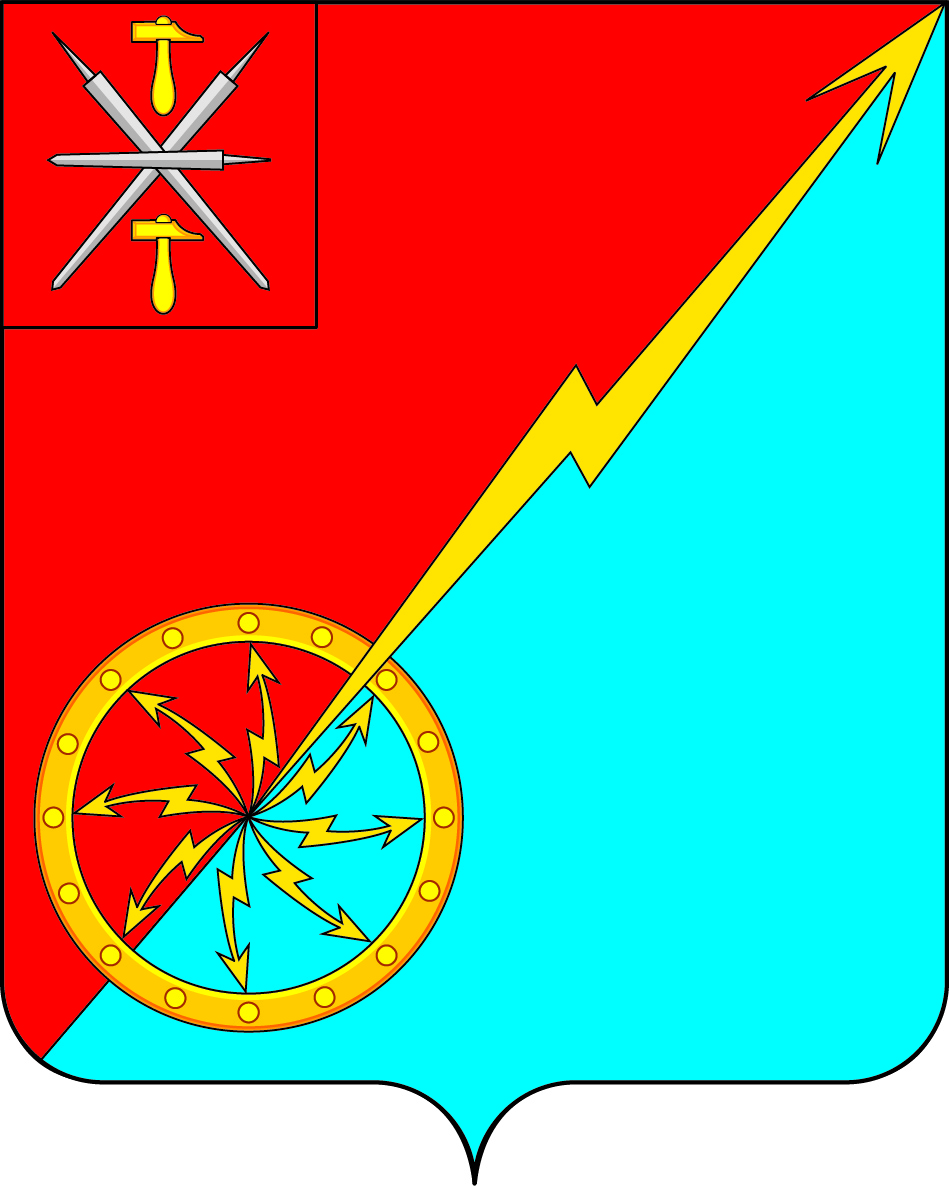 Российская федерацияЩекинский район Тульской областиАдминистрация муниципального образования город СоветскЩекинского районаПОСТАНОВЛЕНИЕ15 октября 2018г                                          № 10-184Об исполнении бюджета муниципального образования город Советск Щекинского района за 9 месяцев 2018 года           В соответствии со статьей 38 Положения о бюджетном процессе в муниципальном образовании город Советск Щекинского района, утвержденного решением Собрания депутатов муниципального образования город Советск Щекинского района от 23.12.2013 года №101-274, на основании Устава МО город Советск Щекинского района, администрация  МО город Советск Щекинского района  ПОСТАНОВЛЯЕТ:Утвердить отчет об исполнении бюджета муниципального образования город Советск Щекинского района за 9 месяцев 2018 года  по доходам в сумме 28245,7тыс.руб, по расходам в сумме 17328,2тыс.руб., профицит бюджета-10917,5тыс.руб. (Приложение 1).Утвердить отчеты:-отчет об исполнении межбюджетных трансфертов, передаваемых из бюджета МО город Советск Щекинского района в бюджет МО Щекинский район на осуществление части полномочий по решению вопросов местного значения в соответствии с заключенными соглашениями, за 9 месяцев 2018 года  (Приложение 2);- отчет  о распределении бюджетных ассигнований бюджета муниципального образования город Советск Щекинского района по разделам, подразделам, целевым статьям (муниципальным  программам и непрограммным направлениям деятельности),  группам и подгруппам видов расходов классификации расходов бюджета муниципального образования город Советск Щекинского района за  9 месяцев 2018 года (Приложение 3);- отчет об исполнении бюджета по ведомственной структуре расходов бюджета муниципального образования город Советск Щекинского района  за 9 месяцев 2018 года (Приложение 4);-отчет об исполнении  перечня  и объемов бюджетных ассигнований на реализацию муниципальных программ по разделам, подразделам, целевым статьям и  группам видов расходов бюджета муниципального образования  город Советск  Щекинского района  за 9 месяцев 2018 года (Приложение 5);- отчет об исполнении бюджетных ассигнований муниципального дорожного фонда муниципального образования город Советск Щекинского района за 9 месяцев 2018 года (Приложение 6).-отчет по источникам финансирования дефицита бюджета муниципального образования город Советск Щекинского района за 9 месяцев  2018 года (Приложение 7).3. Постановление обнародовать путем размещения на официальном сайте муниципального образования город Советск Щекинского района и на информационном стенде администрации муниципального образования город Советск  Щекинского района по адресу: Тульская область, Щекинский район, г.Советск, пл.Советов, д.1.4.Постановление вступает в силу со дня официального обнародования.Глава администрации муниципального образования город Советск Щекинского района				     Н.В.МясоедовСогласовано: О.А.Пузочкинаисп. Грекова Н.Ю.тел.7-45-41Приложение 6Отчет об исполнении бюджетных ассигнований муниципального дорожного фонда муниципального образования город Советск Щекинского районатыс.руб.Начальник сектора по финансовым вопросам                                                                                      и муниципальному заказу                    ___________________        Н.Ю.ГрековаГлава администрации МО г. Советск      _______________Н.В.МясоедовПриложение 1Приложение 1Приложение 1Приложение 1к постановлению главы администрации МО г.Советск  № 10-184  от 15 октября 2018гк постановлению главы администрации МО г.Советск  № 10-184  от 15 октября 2018гк постановлению главы администрации МО г.Советск  № 10-184  от 15 октября 2018гк постановлению главы администрации МО г.Советск  № 10-184  от 15 октября 2018гк постановлению главы администрации МО г.Советск  № 10-184  от 15 октября 2018гк постановлению главы администрации МО г.Советск  № 10-184  от 15 октября 2018г"Об исполнении бюджета МО город Советск Щекинского района за 9 месяцев 2018 года"Об исполнении бюджета МО город Советск Щекинского района за 9 месяцев 2018 года"Об исполнении бюджета МО город Советск Щекинского района за 9 месяцев 2018 года"Об исполнении бюджета МО город Советск Щекинского района за 9 месяцев 2018 года"Об исполнении бюджета МО город Советск Щекинского района за 9 месяцев 2018 года"Об исполнении бюджета МО город Советск Щекинского района за 9 месяцев 2018 годаОтчет об исполнении бюджета муниципального образования город Советск Щекинского роайона за 9 месяцев 2018 годаОтчет об исполнении бюджета муниципального образования город Советск Щекинского роайона за 9 месяцев 2018 годаОтчет об исполнении бюджета муниципального образования город Советск Щекинского роайона за 9 месяцев 2018 годаОтчет об исполнении бюджета муниципального образования город Советск Щекинского роайона за 9 месяцев 2018 годаОтчет об исполнении бюджета муниципального образования город Советск Щекинского роайона за 9 месяцев 2018 годаОтчет об исполнении бюджета муниципального образования город Советск Щекинского роайона за 9 месяцев 2018 годаКод дохода по бюджетной  классификацииНаименование показателейПлан на 2018г в соответствии с решением о бюджетеПлан в соответствии с бюджетной росписьюИсполнено на 01.10.2018г% исполненияКод дохода по бюджетной  классификацииНаименование показателейПлан на 2018г в соответствии с решением о бюджетеПлан в соответствии с бюджетной росписьюИсполнено на 01.10.2018г% исполнения1.ДОХОДЫ БЮДЖЕТА1.ДОХОДЫ БЮДЖЕТА1.ДОХОДЫ БЮДЖЕТА1.ДОХОДЫ БЮДЖЕТА1.ДОХОДЫ БЮДЖЕТА1.ДОХОДЫ БЮДЖЕТА000 1 00 00000 00 0000 000НАЛОГОВЫЕ И НЕНАЛОГОВЫЕ ДОХОДЫ25714,125714,118380,471,5%182 1 01 00000 00 0000 000Налоги на прибыль, доходы9095,79095,76702,573,7%182 1 01 02000 01 0000 110Налог на доходы физических лиц9095,79095,76702,573,7%182 1 01 02010 01 0000 110Налог на доходы физических лиц с доходов, источником которых является налоговый агент, за исключением доходов, в отношении которых исчисление и уплата налога осуществляется в соответствии со статьями 227, 227.1 и 228 НК РФ9005,89005,86657,273,9%182 1 01 02020 01 0000 110Налог на доходы физических лиц с доходов, полученных от осуществления деятельности физическими лицами, зарегистрированными в качестве индивидуальных предпринимателей, нотариусов, занимающихся частной практикой, адвокатов, учредивших адвокатские кабинеты и других лиц, занимающихся частной практикой в соответствии со статьей 227 НК РФ38,038,018,448,4%182 1 01 02030 01 0000 110Налог на доходы физических лиц с доходов,  полученных физическими лицами в соответствии со статьей 228 НК РФ51,951,926,951,8%182 1 06 00000 00 0000 000НАЛОГИ НА ИМУЩЕСТВО14483,9014483,909588,2066,2%182 1 06 01000 00 0000 110Налог на имущество  физических лиц2153,402153,40303,4014,1%182 1 06 01030 13 0000 110Налог на имущество  физических лиц, взимаемый по ставкам, применяемым к обектам налогообложения, расположенным в границах  городских поселений2153,402153,40303,4014,1%182 1 06 06000 00 0000 110Земельный налог12330,512330,59284,875,3%182 1 06 06043 00 0000 110Земельный налог с физических лиц1416,31416,3319,422,6%182 1 06 06043 13 0000 110Земельный налог с физических лиц, обладающих земельным участком, расположенным в границах городских поселений1416,31416,3319,422,6%182 1 06 06033 00 0000 110Земельный налог с организаций10914,210914,28965,482,1%182 106 06033 13 0000 110Земельный налог с организаций, обладающих земельным участком, расположенным в границах городских поселений10914,210914,28965,482,1%871 1 08 00000 00 0000 000ГОСУДАРСТВЕННАЯ ПОШЛИНА 14,014,09,870,0%871 1 08 04000 01 0000 110Государственная пошлина за совершение нотариальных действий (за исключением действий, совершаемых консульскими учреждениями РФ)14,014,09,870,0%871 1 08 04020 01 0000 110Государственная пошлина за совершение нотариальных действий должностными лицами органов местного самоуправления, уполномоченными в соответствии с законодательными актами Российской Федерации на совершение нотариальных действий14,014,09,870,0%871 1 09 0405313 2100 110Земельный  налог (по обязательствам, возникшим до 1 января 2006 года ), мобилизуемый на территориях городских поселений (пени по соответствующему платежу)002,6свыше 100%000 1 11 00000 00 0000 000ДОХОДЫ  ОТ ИСПОЛЬЗОВАНИЯ ИМУЩЕСТВА, НАХОДЯЩЕГОСЯ В ГОСУДАРСТВЕННОЙ И МУНИЦИПАЛЬНОЙ СОБСТВЕННОСТИ 1288,81288,8930,5072,2%871 1 11 05013 13 0000 120Доходы, получаемые в виде арендной платы за земельные участки, государственная собственность на которые не разграничена и которые расположены в границах городских поселений, а также средства от продажи права на заключение договоров аренды указанных земельных участк920,5920,5654,8071,1%851 1 11 05013 13 0000 120Доходы, получаемые в виде арендной платы за земельные участки, государственная собственность на которые не разграничена и которые расположены в границах городских поселений, а также средства от продажи права на заключение договоров аренды указанных земельных участк0,00,00,10свыше 100%871 1 11 05035 13 0000 120Доходы от сдачи в аренду имущества находящегося в оперативном управлении органов управления  городских поселений и созданных ими учреждений (за исключением имущества муниципальных бюджетных и автономных учреждений)210,6210,6149,2070,8%871 1 11 05075 13 0000 120Доходы от сдачи в аренду имущества , составляющего казну городских поселений (за исключением земельных участков)153,4153,4118,9077,5%871 1 11 09045 13 0000 120Прочие   поступления   от   использования имущества, находящегося  в  собственности городских поселений   (за   исключением   имущества муниципальных бюджетных и  автономных   учреждений, а также имущества  муниципальных  унитарных предприятий, в том числе казенных4,34,37,50свыше 100%871 1 13 00000 00 0000 130ДОХОДЫ ОТ ОКАЗАНИЯ ПЛАТНЫХ УСЛУГ И КОМПЕНСАЦИИ ЗАТРАТ ГОСУДАРСТВА439,5439,5323,673,6%871 1 13 01995 13 0000 130Прочие доходы от оказания платных услуг (работ) получателями средств бюджетов городских поселений242,5242,5132,254,5%871 1 13 02995 13 0000 130Прочие доходы от компенсации затрат бюджетов городских  поселений197,0197,0191,497,2%000 1 14 00000 00 0000 000ДОХОДЫ ОТ ПРОДАЖИ МАТЕРИАЛЬНЫХ И НЕМАТЕРИАЛЬНЫХ АКТИВОВ368,3368,3792,8свыше 100%871 1 14 06013 13 0000 430Доходы от продажи земельных участков, государственная собственность на которые не разграничена и которые расположены в границах поселений150150613свыше 100%871 1 14 06313 13 0000 430Плата за увеличение площади земельных участков, находящихся в частной собственности, в результате перераспределения такаих земельных участков и земель(или) земельных участков, государственная собственность на которые не разграничена и которые расположены в границах городских поселений218,3218,3179,882,4%000 116 00000 00 0000 140Прочие поступления от денежных взысканий (штрафов) и иных сумм в возмещение ущерба23,923,930,4свыше 100%802 116 51040 02 0000 140Денежные взыскания (штрафы), установленные законами субъектов Российской Федерации за несоблюдение муниципальных правовых актов, зачисляемые в бюджеты поселений8,98,915,4свыше 100%833 116 33050 13 0000 140Прочие взыскания(штрафы)за нарушение законодательства Российской Федерации о контрактной системе в сфере закупок товаров, работ,услуг для обеспечения государственных и муниципальных нужд для нужд городских поселений151515100,0%871 2 00 00000 00 0000 000БЕЗВОЗМЕЗДНЫЕ ПОСТУПЛЕНИЯ1651716472,49865,359,9%871 2 02 00000 00 0000 000Безвозмездные поступления от других бюджетов бюджетной системы Российской Федерации9351,79307,12691,528,9%871 2 02 01000 00 0000 151Дотации бюджетам субъектов Российской Федерации и муниципальных образований3140,73140,72355,575,0%871 2 02 15001 00 0000 151Дотации на выравнивание бюджетной обеспеченности987,1987,1740,375,0%871 2 02 15001 13 0000 151Дотации бюджетам  городских поселений на выравнивание бюджетной обеспеченности987,1987,1740,375,0%область 947,6947,6710,775,0%район39,539,529,674,9%871 2 02 15002 13 0000 151Дотации бюджетам  городских поселений на поддержку мер по обеспечению сбалансированности бюджетов2153,62153,61615,275,0%000 2 02 03000 00 0000 151Субвенции бюджетам субъектов Российской Федерации и муниципальных образований 199,6199,6149,775,0%871 2 02 35118 1300 0000 151Субвенции бюджетам городских поселений на осуществление полномочий по первичному воинскому учету на территорииях, где отсутствуют военные комиссариаты199,6199,6149,775,0%871 2 02 35118 13 0000 151Субвенции бюджетам  городских поселений на осуществление первичного воинского учета на территориях, где отсутствуют военные комиссариаты199,6199,6149,775,0%871 2 02 49999 13 0000 151Прочие межбюджетные трансферты, передаваемые бюджетам  городских поселений6011,45966,8186,33,1%в том числе:Закон Тульской области "О библиотечном деле"262120,999,5%Закон Тульской области "О наделении органов местного самоуправления полномочиями по предоставлению мер соц. поддержки работникам муниципальных библиотек, муниципальных музеев и их филиалов"113,496,870,272,5%повышение оплаты труда работникам муниципальных культурно-досуговых учреждений153,6130,657,544,0%народный бюджет4624,14624,100,0%дороги (район)1000100000,0%информационные технологии94,394,337,740,0%000 2 04 00000 00 0000 180Безвозмездные поступления от негосударственных (муниципальных) организаций688568856893,5свыше 100%871 2 04 05020 13 0000 180Поступления от денежных пожертвований, предоставляемых негосударственными организациями получателям средств  бюджетов городских  поселений688568856893,5свыше 100%871 207 05020 13 00000 180Поступления от денежных пожертвований, предоставляемых физическими лицами получателям средств бюджетов городских поселений280,3280,3280,3100,0%ДОХОДЫ БЮДЖЕТА-ВСЕГО42231,142186,528245,767,0%2.РАСХОДЫ БЮДЖЕТА2.РАСХОДЫ БЮДЖЕТА2.РАСХОДЫ БЮДЖЕТА2.РАСХОДЫ БЮДЖЕТА2.РАСХОДЫ БЮДЖЕТА2.РАСХОДЫ БЮДЖЕТА0100Общегосударственные вопросы15263152635291,334,7%0200Национальная оборона199,6199,6147,673,9%0300Национальная безопасность148,3148,32114,2%0400Национальная экономика9663,79663,71636,716,9%0500Жилищно-коммунальное хозяйство13403,513403,56270,146,8%0700Образование91,791,77986,2%0800Культура и кинематография5071,650272974,759,2%1000Социальная политика505000,0%1100Физическая культура и спорт1373,31373,3907,866,1%РАСХОДЫ БЮДЖЕТА-ВСЕГО45264,745220,117328,238,3%ДЕФИЦИТ-3033,6-3033,610917,5Начальник сектора по финансовым вопросам и муниципальному заказу_______________Н.Ю.ГрековаНачальник сектора по финансовым вопросам и муниципальному заказу_______________Н.Ю.ГрековаНачальник сектора по финансовым вопросам и муниципальному заказу_______________Н.Ю.ГрековаНачальник сектора по финансовым вопросам и муниципальному заказу_______________Н.Ю.ГрековаНачальник сектора по финансовым вопросам и муниципальному заказу_______________Н.Ю.ГрековаНачальник сектора по финансовым вопросам и муниципальному заказу_______________Н.Ю.ГрековаПриложение 2Приложение 2Приложение 2к постановлению Администрации МО город Советск Щекинского районак постановлению Администрации МО город Советск Щекинского районак постановлению Администрации МО город Советск Щекинского районак постановлению Администрации МО город Советск Щекинского районак постановлению Администрации МО город Советск Щекинского района№ 10-184 от 15 октября 2018 года№ 10-184 от 15 октября 2018 года№ 10-184 от 15 октября 2018 года№ 10-184 от 15 октября 2018 года№ 10-184 от 15 октября 2018 года"Об утверждении отчета об исполнении бюджета муниципального                                                        образования город Советск Щекинского района за 9 месяцев 2018 года"Об утверждении отчета об исполнении бюджета муниципального                                                        образования город Советск Щекинского района за 9 месяцев 2018 года"Об утверждении отчета об исполнении бюджета муниципального                                                        образования город Советск Щекинского района за 9 месяцев 2018 года"Об утверждении отчета об исполнении бюджета муниципального                                                        образования город Советск Щекинского района за 9 месяцев 2018 года"Об утверждении отчета об исполнении бюджета муниципального                                                        образования город Советск Щекинского района за 9 месяцев 2018 годаОтчет об исполнении межбюджетных трансфертов, передаваемых из бюджета МО город Советск в бюджет МО Щекинский район на осуществление части полномочий по решению вопросов местного значения в соответствии с заключенными соглашениями,  за 9 месяцев 2018 годаОтчет об исполнении межбюджетных трансфертов, передаваемых из бюджета МО город Советск в бюджет МО Щекинский район на осуществление части полномочий по решению вопросов местного значения в соответствии с заключенными соглашениями,  за 9 месяцев 2018 годаОтчет об исполнении межбюджетных трансфертов, передаваемых из бюджета МО город Советск в бюджет МО Щекинский район на осуществление части полномочий по решению вопросов местного значения в соответствии с заключенными соглашениями,  за 9 месяцев 2018 годаОтчет об исполнении межбюджетных трансфертов, передаваемых из бюджета МО город Советск в бюджет МО Щекинский район на осуществление части полномочий по решению вопросов местного значения в соответствии с заключенными соглашениями,  за 9 месяцев 2018 годаОтчет об исполнении межбюджетных трансфертов, передаваемых из бюджета МО город Советск в бюджет МО Щекинский район на осуществление части полномочий по решению вопросов местного значения в соответствии с заключенными соглашениями,  за 9 месяцев 2018 годаОтчет об исполнении межбюджетных трансфертов, передаваемых из бюджета МО город Советск в бюджет МО Щекинский район на осуществление части полномочий по решению вопросов местного значения в соответствии с заключенными соглашениями,  за 9 месяцев 2018 годатыс.руб.тыс.руб.тыс.руб.тыс.руб.№ п/пПеречень передаваемых полномочийПлан на 2018 год в соответствием с решением о бюджетеПлан на 2018 год в соответствием с решением о бюджетеИсполнено на 1.10.2018г% исполнения1Осуществление внутреннего муниципального финансового контроля32,632,624,575,2%2Осуществление внешнего муниципального финансового контроля38,138,128,675,1%3Подготовка, утверждение и выдача градостроительных планов земельных участков56,156,142,175,0%4Выдача разрешений на строительство34,234,225,775,1%5Выдача разрешений на ввод в эксплуатацию при осуществлении строительства, реконструкции объектов капстроительства51,3051,3038,575,0%7Создание, содержание и организациядеятельности аварийно-спасательных служб27,9027,902175,3%8Осуществление муниципального жилищного контроля111,90111,908475,1%9Осуществление муниципального земельного контроля39,8039,8029,975,1%Итого 391,9391,9294,375,1%Приложение 3Приложение 3Приложение 3Приложение 3Приложение 3Приложение 3Приложение 3Приложение 3Приложение 3к постановлению Администрации муниципального образования                                                                                                                                                                                                                                                                                             город Советск Щекинского района № 10-184 от 15 октября 2018 года к постановлению Администрации муниципального образования                                                                                                                                                                                                                                                                                             город Советск Щекинского района № 10-184 от 15 октября 2018 года к постановлению Администрации муниципального образования                                                                                                                                                                                                                                                                                             город Советск Щекинского района № 10-184 от 15 октября 2018 года к постановлению Администрации муниципального образования                                                                                                                                                                                                                                                                                             город Советск Щекинского района № 10-184 от 15 октября 2018 года к постановлению Администрации муниципального образования                                                                                                                                                                                                                                                                                             город Советск Щекинского района № 10-184 от 15 октября 2018 года к постановлению Администрации муниципального образования                                                                                                                                                                                                                                                                                             город Советск Щекинского района № 10-184 от 15 октября 2018 года к постановлению Администрации муниципального образования                                                                                                                                                                                                                                                                                             город Советск Щекинского района № 10-184 от 15 октября 2018 года к постановлению Администрации муниципального образования                                                                                                                                                                                                                                                                                             город Советск Щекинского района № 10-184 от 15 октября 2018 года к постановлению Администрации муниципального образования                                                                                                                                                                                                                                                                                             город Советск Щекинского района № 10-184 от 15 октября 2018 года к постановлению Администрации муниципального образования                                                                                                                                                                                                                                                                                             город Советск Щекинского района № 10-184 от 15 октября 2018 года к постановлению Администрации муниципального образования                                                                                                                                                                                                                                                                                             город Советск Щекинского района № 10-184 от 15 октября 2018 года к постановлению Администрации муниципального образования                                                                                                                                                                                                                                                                                             город Советск Щекинского района № 10-184 от 15 октября 2018 года "Об исполнении бюджета  муниципального образования  город Советск Щекинского района за 9 месяцев 2018 года""Об исполнении бюджета  муниципального образования  город Советск Щекинского района за 9 месяцев 2018 года""Об исполнении бюджета  муниципального образования  город Советск Щекинского района за 9 месяцев 2018 года""Об исполнении бюджета  муниципального образования  город Советск Щекинского района за 9 месяцев 2018 года""Об исполнении бюджета  муниципального образования  город Советск Щекинского района за 9 месяцев 2018 года""Об исполнении бюджета  муниципального образования  город Советск Щекинского района за 9 месяцев 2018 года""Об исполнении бюджета  муниципального образования  город Советск Щекинского района за 9 месяцев 2018 года""Об исполнении бюджета  муниципального образования  город Советск Щекинского района за 9 месяцев 2018 года""Об исполнении бюджета  муниципального образования  город Советск Щекинского района за 9 месяцев 2018 года""Об исполнении бюджета  муниципального образования  город Советск Щекинского района за 9 месяцев 2018 года""Об исполнении бюджета  муниципального образования  город Советск Щекинского района за 9 месяцев 2018 года"Отчет о распределении Отчет о распределении Отчет о распределении Отчет о распределении Отчет о распределении Отчет о распределении Отчет о распределении Отчет о распределении Отчет о распределении Отчет о распределении Отчет о распределении Отчет о распределении бюджетных ассигнований бюджета муниципального образования город Советск Щекинского района по разделам, подразделам, целевым статьям (муниципальным  программам и непрограмным направлениям деятельности),  группам и подгуппам видов расходов классификации расходов бюджета муниципального образования город Советск Щекинского района за 9 месяцев 2018 годабюджетных ассигнований бюджета муниципального образования город Советск Щекинского района по разделам, подразделам, целевым статьям (муниципальным  программам и непрограмным направлениям деятельности),  группам и подгуппам видов расходов классификации расходов бюджета муниципального образования город Советск Щекинского района за 9 месяцев 2018 годабюджетных ассигнований бюджета муниципального образования город Советск Щекинского района по разделам, подразделам, целевым статьям (муниципальным  программам и непрограмным направлениям деятельности),  группам и подгуппам видов расходов классификации расходов бюджета муниципального образования город Советск Щекинского района за 9 месяцев 2018 годабюджетных ассигнований бюджета муниципального образования город Советск Щекинского района по разделам, подразделам, целевым статьям (муниципальным  программам и непрограмным направлениям деятельности),  группам и подгуппам видов расходов классификации расходов бюджета муниципального образования город Советск Щекинского района за 9 месяцев 2018 годабюджетных ассигнований бюджета муниципального образования город Советск Щекинского района по разделам, подразделам, целевым статьям (муниципальным  программам и непрограмным направлениям деятельности),  группам и подгуппам видов расходов классификации расходов бюджета муниципального образования город Советск Щекинского района за 9 месяцев 2018 годабюджетных ассигнований бюджета муниципального образования город Советск Щекинского района по разделам, подразделам, целевым статьям (муниципальным  программам и непрограмным направлениям деятельности),  группам и подгуппам видов расходов классификации расходов бюджета муниципального образования город Советск Щекинского района за 9 месяцев 2018 годабюджетных ассигнований бюджета муниципального образования город Советск Щекинского района по разделам, подразделам, целевым статьям (муниципальным  программам и непрограмным направлениям деятельности),  группам и подгуппам видов расходов классификации расходов бюджета муниципального образования город Советск Щекинского района за 9 месяцев 2018 годабюджетных ассигнований бюджета муниципального образования город Советск Щекинского района по разделам, подразделам, целевым статьям (муниципальным  программам и непрограмным направлениям деятельности),  группам и подгуппам видов расходов классификации расходов бюджета муниципального образования город Советск Щекинского района за 9 месяцев 2018 годабюджетных ассигнований бюджета муниципального образования город Советск Щекинского района по разделам, подразделам, целевым статьям (муниципальным  программам и непрограмным направлениям деятельности),  группам и подгуппам видов расходов классификации расходов бюджета муниципального образования город Советск Щекинского района за 9 месяцев 2018 годабюджетных ассигнований бюджета муниципального образования город Советск Щекинского района по разделам, подразделам, целевым статьям (муниципальным  программам и непрограмным направлениям деятельности),  группам и подгуппам видов расходов классификации расходов бюджета муниципального образования город Советск Щекинского района за 9 месяцев 2018 годабюджетных ассигнований бюджета муниципального образования город Советск Щекинского района по разделам, подразделам, целевым статьям (муниципальным  программам и непрограмным направлениям деятельности),  группам и подгуппам видов расходов классификации расходов бюджета муниципального образования город Советск Щекинского района за 9 месяцев 2018 годабюджетных ассигнований бюджета муниципального образования город Советск Щекинского района по разделам, подразделам, целевым статьям (муниципальным  программам и непрограмным направлениям деятельности),  группам и подгуппам видов расходов классификации расходов бюджета муниципального образования город Советск Щекинского района за 9 месяцев 2018 годатыс.рублейтыс.рублейтыс.рублейтыс.рублейтыс.рублейтыс.рублейтыс.рублейНаименование показателяКод бюджетной классфикацииКод бюджетной классфикацииКод бюджетной классфикацииКод бюджетной классфикацииКод бюджетной классфикацииКод бюджетной классфикацииКод бюджетной классфикацииПлан на 2018 год в соответствии с решением о бюджетеПлан на 2018 год в соответствии с бюджетной росписьюИсполнено на 01.10.2018 года%                        исполненияразделподразделцелевая статьяцелевая статьяцелевая статьяцелевая статьяГруппа и подгруппа видов  расходовПлан на 2018 год в соответствии с решением о бюджетеПлан на 2018 год в соответствии с бюджетной росписьюИсполнено на 01.10.2018 года%                        исполненияОбщегосударственные вопросы0115263,015263,05291,334,7%Функционирование Правительства Российской Федерации, высших исполнительных органов государственной власти субъектов Российской Федерации, местных администраций01045562,35562,33133,256,3%Обеспечение функционирования Администрации  муниципального образования город Советск Щекинского района0104925236,45236,42888,555,2%Глава администрации010492100756,7756,7245,432,4%Расходы на выплаты персоналу в целях обеспечения выполнения функций государственными  (муниципальными) органами, казенными учреждениями010492100110756,7756,7245,432,4%Расходы на выплаты персоналу в целях обеспечения выполнения функций государственными  (муниципальными) органами, казенными учреждениями, органами управления государственными внебюджетными фондами01049210000110120756,7756,7245,432,4%Аппарат администрации0104922004479,74479,72643,159,0%Расходы на выплаты персоналу в целях обеспечения выполнения функций государственными  (муниципальными) органами, казенными учреждениями010492200001103341,13341,12141,664,1%Расходы на выплаты персоналу в целях обеспечения выполнения функций государственными  (муниципальными) органами, казенными учреждениями, органами управления государственными внебюджетными фондами010492200001101203341,13341,12141,664,1%Расходы на обеспечение функций органов местного самоуправления010492200001901138,61138,6501,544,0%Иные закупки товаров, работ и услуг для государственных (муниципальных) нужд010492200001902401123,01123,0501,544,7%Уплата налогов, сборов и иных платежей0104922000019085015,615,60,00,0%Межбюджетные трансферты бюджету муниципального района из бюджетов поселений010497325,9325,9244,775,1%Межбюджетные трансферты бюджету муниципального района из бюджетов поселений на осуществление части полномочий по решению вопросов местного значения в соответствие с заключенными соглашениями010497200325,9325,9244,775,1%Расходы за счет переданных полномочий на выдачу разрешений на ввод в эксплуатацию при осуществлении строительства , реконстукции и объектов капстроительства 0104972008507051,351,338,575,0%Межбюджетные трансферты0104972008507054051,351,338,575,0%Расходы за счет переданных полномочий на осуществление муниципального жилищного контроля 01049720085100111,9111,984,075,1%Межбюджетные трансферты01049720085100540111,9111,984,075,1%Расходы за счет переданных полномочий на осуществление муниципального земельного контроля 0104972008511039,839,829,975,1%Межбюджетные трансферты0104972008511054039,839,829,975,1%Расходы за счет переданных полномочий на выдачу разрешений на строительство0104972008506034,234,225,775,1%Межбюджетные трансферты0104972008506054034,234,225,775,1%Расходы за счет переданных полномочий на осуществление внутреннего муниципального финансового контроля0104972008536032,632,624,575,2%Межбюджетные трансферты0104972008536054032,632,624,575,2%Расходы за счет переданных полномочий на подготовку, утверждение и выдача градостроительных планов земельных участков0104972008505056,156,142,175,0%Межбюджетные трансферты0104972008505054056,156,142,175,0%Обеспечение деятельности финансовых, налоговых и таможенных органов и органов финансового (финансово-бюджетного) надзора010638,138,128,675,1%Межбюджетные трансферты бюджету муниципального района из бюджетов поселений01069738,138,128,675,1%Межбюджетные трансферты бюджету муниципального района из бюджетов поселений на осуществление части полномочий по решению вопросов местного значения в соответствие с заключенными соглашениями01069720038,138,128,675,1%Расходы за счет переданных полномочий на осуществление внешнего муниципального финансового контроля0106972008504038,138,128,675,1%Межбюджетные трансферты0106972008504054038,138,128,675,1%Резервные фонды0111200,0200,00,00,0%Резервные фонды местных администраций011194200,0200,00,00,0%Управление резервным фондом администрации в рамках непрограммного направления деятельности "Резервные фонды "011194100200,0200,00,00,0%Резервные средства01119410028810200,0200,00,00,0%Резервные средства01119410028810870200,0200,00,00,0%Другие общегосударственные вопросы01139462,69462,62129,522,5%Муниципальная программма " Управление муниципальными финансами в муниципальном образовании город Советск Щекинского района"01130211658,61658,61157,169,8%Подпрограммма " Организация деятельности муниципального казенного учреждения "Централизованная бухгалтерия муниципального образования город Советск Щекинского района" муниципальной программы 0113021011658,61658,61157,169,8%Расходы на обеспечение деятельности (оказание услуг) муниципальных учреждений в рамках программы «Организация деятельности муниципального казенного учреждения «Централизованная бухгалтерия муниципального образования город Советск Щекинского района» 011302101005901658,61658,61157,169,8%Расходы на выплаты персоналу в целях обеспечения выполнения функций государственными  (муниципальными) органами, казенными учреждениями, органами управления государственными внебюджетными фондами011302101005901101342,81342,8930,069,3%Иные закупки товаров, работ и услуг для государственных (муниципальных) нужд01130210100590240315,8315,8227,171,9%Обеспечение функционирования Администрации  муниципального образования город Советск Щекинского района011392406,0306,0128,141,9%Аппарат администрации011392200306,0306,0128,141,9%Расходы на опубликование нормативно-правовых актов в рамках непрограммного направления деятельности "Обеспечение функционирования Администрации муниципального образования город Советск Щекинского района"01139220028860100,0100,026,526,5%Иные закупки товаров, работ и услуг для государственных (муниципальных) нужд01139220028860240100,0100,026,526,5%Расходы на разработкеу программы комплексного развития МО г.Советск в рамках  непрограммного направления деятельности "Обеспечение функционирования Администрации муниципального образования город Советск Щекинского района"0113922002970099,099,099,0100%Иные закупки товаров, работ и услуг для государственных (муниципальных) нужд0113922002970024099,099,099,0100%Расходы на изготовление энергетического паспорта01139220029710100,0100,00,00,0%Иные закупки товаров, работ и услуг для государственных (муниципальных) нужд01139220029710240100,0100,00,00,0%Расходы по аренде земельного участка011392200297207,07,02,63714%Иные закупки товаров, работ и услуг для государственных (муниципальных) нужд011392200297202407,07,02,637,1%Расходы на выполнение судебных актов по искам о возмещение вреда, причиненными незаконными действиями(бездействиями) муниципальных органов в рамках непрограммного направления деятельности "Обеспечение функционирования Администрации МО"01139230028840100,00,00,00,0%Исполнение судебных актов01139230028840830100,00,00,00,0%Обеспечение функционирования Собрания депутатов поселений Щекинского района011391360,0360,0208,758,0%Собрание депутатов011391100360,0360,0208,758,0%Расходы на опубликование нормативно-правовых актов в рамках непрограммного направления деятельности "Обеспечение функционирования Собрания депутатов поселений Щекинского района"01139110028860360,0360,0208,758,0%Иные закупки товаров, работ и услуг для государственных (муниципальных) нужд01139110028860240360,0360,0208,758,0%Муниципальная программа "Управление муниципальным имуществом и земельными ресурсами, содержание имущества и казны в муниципальном образовании город Советск Щекинского района"011301761,0761,0501,165,8%Подпрограмма "Оценка недвижимости, признание прав и регулирование по муниципальной собственности» муниципальной программы "Управление муниципальным имуществом и земельными ресурсами, содержание имущества и казны в муниципальном образовании город Советск Щекинского района"011301100202,0202,0150,074,3%Признание прав и регулирование отношений по муниципальной собственности в рамках подпрограммы "Оценка недвижимости, признание прав и регулирование по муниципальной собственности" муниципальной программы "Управление муниципальным имуществом и земельными ресурсами, содержание имущества и казны в муниципальном образовании город Советск Щекинского района"01130110129070202,0202,0150,074,3%Иные закупки товаров, работ и услуг для государственных (муниципальных) нужд01130110129070240202,0202,0150,074,3%Подпрограмма "Содержание имущества и казны в муниципальном образовании город Советск Щекинского района" муниципальной программы "Управление муниципальным имуществом и земельными ресурсами, содержание имущества и казны в муниципальном образовании город Советск Щекинского района"011301200559,0559,0351,162,8%Содержание и обслуживание мемориала "Скорбящий воин и женщина" в рамках подпрограммы "Содержание имущества и казны в муниципальном образовании город Советск Щекинского района" муниципальной программы "Управление муниципальным имуществом и земельными ресурсами, содержание имущества и казны в муниципальном образовании город Советск Щекинского района"01130120129270409,0409,0286,970,1%Иные закупки товаров, работ и услуг для государственных (муниципальных) нужд01130120129270240409,0409,0286,970,1%Содержание и ослуживание елки в рамках подпрограммы "Содержание имущества и казны в муниципальном образовании город Советск Щекинского района" муниципальной программы "Управление муниципальным имуществом и земельными ресурсами, содержание имущества и казны в муниципальном образовании город Советск Щекинского района"01130120229500150,0150,064,242,8%Иные закупки товаров, работ и услуг для государственных (муниципальных) нужд01130120229500240150,0150,064,242,8%Муниципальная программа "Развитие субъектов малого и среднего предпринемательства на территории муниципального образования город Советск Щекинского района"01131025,025,025,0100%Основное мероприятие по поддержке субъектов малого и среднего предпринемательства01131010125,025,025,0100,0%Мероприятия по поддержке субъектов малого и среднего предпринемательства0113101012997025,025,025,0100,0%Иные закупки товаров, работ и услуг для государственных (муниципальных) нужд0113101012997024025,025,025,0100,0%Непрограммные расходы011399000000006252,06352,0109,51,7%Иные непрограмные мероприятия011399900000006252,06352,0109,51,7%Уплата членских взносов0113999002988012,812,89,574,2%Уплата налогов, сборов и иных платежей0113999002988085012,812,89,574,2%Уплата штрафов по административным правонарушениям011399900289500,0100,0100,0100%уплата иных платежей011399900289508500,0100,0100,0100%Капитальный ремонт здания расположенного по адресу: г.Советск, пл.Советов дом 1011399900297706239,26239,20,00,0%Иные закупки товаров, работ и услуг для государственных (муниципальных) нужд011399900297702406239,26239,20,00,0%Национальная оборона02199,6199,6147,673,9%Мобилизационная и вневойсковая подготовка0203199,6199,6147,673,9%Непрограммные расходы02039900000000199,6199,6147,673,9%Иные непрограммные мероприятия02039990000000199,6199,6147,673,9%Осуществление первичного воинского учета на территориях, где отсутствуют военные комиссариаты по иным непрограммным мероприятиям в рамках непрограммных расходов02039990051180199,6199,6147,673,9%Расходы на выплаты персоналу в целях обеспечения выполнения функций государственными  (муниципальными) органами, казенными учреждениями, органами управления государственными внебюджетными фондами02039990051180120197,8197,8147,674,6%Иные закупки товаров, работ и услуг для государственных (муниципальных) нужд020399900511802401,81,80,00,0%Национальная безопасность и правоохранительная деятельность03148,3148,321,014,2%Защита населения и территории от последствий чрезвычайных ситуаций природного и техногенного характера, гражданская оборона030957,957,921,036,3%Межбюджетные трансферты бюджету муниципального района из бюджетов поселений03099727,927,921,075,3%Межбюджетные трансферты бюджету муниципального района из бюджетов поселений на осуществление части полномочий по решению вопросов местного значения в соответствие с заключенными соглашениями0309972000000027,927,921,075,3%Расходы за счет переданных полномочий на создание, содержание и организацию деятельности аварийно-спасательных служб0309972008509027,927,921,075,3%Межбюджетные трансферты в рамках непрограммного направления деятельности "Межбюджетные трансферты бюджету муниципального района из бюджетов поселений на осуществление части полномочий по решению вопросов местного значения в соответствие с заключенными соглашениями"0309972008509054027,927,921,075,3%Муниципальная программа "Обеспечение общественного порядка, защита населения от чрезвычайных ситуаций, обеспечение пожарной безопасности в муниципальном образовании город Советск Щекинского района"03090330,030,00,00,0%Подпрограмма "Совершенствование гражданской обороны, системы предупреждения и ликвидации чрезвычайных ситуаций, защиты населения и территории муниципального образования город Советск Щекинского района" муниципальной программы "Обеспечение общественного порядка, защита населения от чрезвычайных ситуаций, обеспечение пожарной безопасности в муниципальном образовании город Советск Щекинского района"03090310130,030,00,00,0%Накопление материально-технических ресурсов для ликвидации чрезвычайных ситуаций в рамках подпрограммы "Совершенствование гражданской обороны, системы предупреждения и ликвидации чрезвычайных ситуаций, защиты населения и территории муниципального образования город Советск Щекинского района" муниципальной программы "Обеспечение общественного порядка, защита населения от чрезвычайных ситуаций, обеспечение пожарной безопасности в муниципальном образовании город Советск Щекинского района"0309031012931030,030,00,00,0%Иные закупки товаров, работ и услуг для государственных (муниципальных) нужд0309031012931024030,030,00,00,0%Обеспечение пожарной безопасности031090,490,40,00,0%Муниципальная программа  "Обеспечение общественного порядка, защита населения от чрезвычайных ситуаций, обеспечение пожарной безопасности в муниципальном образовании город Советск Щекинского района"03100390,490,40,00,0%Подпрограмма"Обеспечение первичных мер пожарной безопасности в муниципальном образовании город Советск Щекинского района" муниципальной программы  "Обеспечение общественного порядка, защита населения от чрезвычайных ситуаций, обеспечение пожарной безопасности в муниципальном образовании город Советск Щекинского района"03100330090,490,40,00,0%Обеспечение первичных мер пожарной безопасности в муниципальном образовании в рамках подпрограммы"Обеспечение первичных мер пожарной безопасности в муниципальном образовании город Советск Щекинского района" муниципальной программы  "Обеспечение общественного порядка, защита населения от чрезвычайных ситуаций, обеспечение пожарной безопасности в муниципальном образовании город Советск Щекинского района"0310033012909090,490,40,00,0%Иные закупки товаров, работ и услуг для государственных (муниципальных) нужд0310033012909024090,490,40,00,0%Национальная экономика049663,79663,71636,716,9%Дорожное хозяйство(дорожные фонды)04095728,35728,31252,021,9%Муниципальная программа «Развитие транспортной системы муниципального образования город Советск  Щекинского района»040904000000009519,49519,41599,016,8%Подпрограмма «Модернизация и развитие автомобильных дорог на территории муниципальном образовании город Советск Щекинского района» муниципальной программы «Развитие транспортной системы муниципального образования город Советск  Щекинского района»040904100000008218,18218,1761,39,3%Ремонт аводорог в рамках подпрограммы "Модернизация и развитие автомобильных дорог на территории муниципальном образовании город Советск Щекинского района»муниципальной программы «Развитие транспортной системы муниципального образования город Советск  Щекинского района»040904101291002668,72668,70,00,0%Иные закупки товаров, работ и услуг для государственных (муниципальных) нужд040904101291002402668,72668,70,00,0%ремонт автодорог в МО г.Советск из дорожного фонда МО Щекинский район040904101840501000,01000,00,00,0%Иные закупки товаров, работ и услуг для государственных (муниципальных) нужд040904101840502401000,01000,00,00,0%ремонт асфальтобетенного покрытия автодорог по проекту Народный бюджет-2018 в рамках подпрограммы "Модернизация и развитие автомобильных дорог на территории муниципальном образовании город Советск Щекинского района»муниципальной программы «Развитие транспортной системы муниципального образования город Советск  Щекинского района» (ср-ва МО)040904102S0551668,7668,7347,051,9%Иные закупки товаров, работ и услуг для государственных (муниципальных) нужд040904102S0551240668,7668,7347,051,9%ремонт асфальтобетенного покрытия автодорог по проекту Народный бюджет-2018 в рамках подпрограммы "Модернизация и развитие автомобильных дорог на территории муниципальном образовании город Советск Щекинского района»муниципальной программы «Развитие транспортной системы муниципального образования город Советск  Щекинского района» (ср-ва спонсоров и населения)040904102S0552669,0669,0347,051,9%Иные закупки товаров, работ и услуг для государственных (муниципальных) нужд040904102S0552240669,0669,0347,051,9%ремонт асфальтобетенного покрытия автодорог по проекту Народный бюджет-2018  за счет субсидий из бюджета области в рамках подпрограммы "Модернизация и развитие автомобильных дорог на территории муниципальном образовании город Советск Щекинского района»муниципальной программы «Развитие транспортной системы муниципального образования город Советск  Щекинского района» 040904102S05503122,13122,10,00,0%Иные закупки товаров, работ и услуг для государственных (муниципальных) нужд040904102S05502403122,13122,10,00,0%Проверка сметной документации и технический надзор за выполнением работ по ремонту автодорог0409041032912089,689,667,375,1%Иные закупки товаров, работ и услуг для государственных (муниципальных) нужд0409041032912024089,689,667,375,1%Подпрограмма «Содержание и текущий ремонт автомобильных дорог, проездов, элементов обустройства улично-дорожной сети  муниципального образования город СоветскЩекинского района» муниципальной программы «Развитие транспортной системы муниципального образования город Советск  Щекинского района»0409042001301,31301,3837,764,4%Содержание автомобильных дорог в рамках подпрограммы «Содержание и текущий ремонт автомобильных дорог, проездов, элементов обустройства улично-дорожной сети  муниципального образования город Советск» муниципальной программы «Развитие транспортной системы муниципального образования город Советск  Щекинского района» муниципальной программы «Развитие транспортной системы муниципального образования город Советск  Щекинского района»040904201293301301,31301,3837,764,4%Иные закупки товаров, работ и услуг для государственных (муниципальных) нужд040904201293302401301,31301,3837,764,4%Связь и информатика041094,394,337,740,0%Непрограммные расходы04109999994,394,337,740,0%мероприятия по применению информационных технологий0410999998045094,394,337,740,0%Иные закупки товаров, работ и услуг для государственных (муниципальных) нужд0410999998045024094,394,337,740,0%Другие вопросы в области национальной экономики041250,050,00,00,0%Муниципальная программа "Организация градостроительной деятельности на территории муниципального образования город Советск Щекинского района"04121250,050,00,00,0%Подготовка и утверждение правил землепользования и застройки в рамках муниципальной программы "Организация градостроительной деятельности на территории муниципального образования город Советск Щекинского района"04121210250,050,00,00,0%Иные закупки товаров, работ и услуг для государственных (муниципальных) нужд0412121022939024050,050,00,00,0%Жилищно-коммунальное хозяйство0513403,513403,56270,146,8%Жилищное хозяйство0501179,1179,129,816,6%Муниципальная программа "Обеспечение качественным жильем и услугами ЖКХ граждан  муниципального образования город Советск Щекинского района"050105179,1179,129,816,6%Подпрограмма «Проведение ремонта жилых помещений муниципального жилого фонда в муниципальном образовании  город СоветскЩекинского района» муниципальной программы "Обеспечение качественным жильем и услугами ЖКХ граждан  муниципального образования город Советск Щекинского района"050105200179,1179,129,816,6%Текущий ремонт жилого фонда в рамках  подпрограммы «Проведение ремонта жилых помещений муниципального жилого фонда в муниципальном образовании  город СоветскЩекинского района» муниципальной программы "Обеспечение качественным жильем и услугами ЖКХ граждан  муниципального образования город Советск Щекинского района"05010520129150179,1179,129,816,6%Иные закупки товаров, работ и услуг для государственных (муниципальных) нужд05010520129150240179,1179,129,816,6%Коммунальное хозяйство0502131,4131,40,00,0%Муниципальная программа "Обеспечение качественным жильем и услугами ЖКХ граждан  муниципального образования город Советск Щекинского района"050205131,4131,40,00,0%Подпрограмма «Комплексного развития систем коммунальной инфраструктуры  муниципального образования город Советск  Щёкинского района» муниципальной программы "Обеспечение качественным жильем и услугами ЖКХ граждан  муниципального образования город Советск Щекинского района"050205400131,4131,40,00,0%замена ветхих инженерных сетей систем водоснабжения и водоотведения в рамках подпрограммы «Комплексного развития систем коммунальной инфраструктуры  муниципального образования город Советск  Щёкинского района» муниципальной программы "Обеспечение качественным жильем и услугами ЖКХ граждан  муниципального образования город Советск Щекинского района" 05020540129350131,4131,40,00,0%Иные закупки товаров, работ и услуг для государственных (муниципальных) нужд05020540129350240131,4131,40,00,0%Благоустройство05036672,26672,22009,530,1%Муниципальная программа "Благоустройство на территории муниципального образования город Советск Щекинского района"0503066372,26372,22009,531,5%Подпрограмма «Организация освещения улиц муниципального образования город Советск Щекинского района»  муниципальной программы "Благоустройство на территории муниципального образования город Советск Щекинского района"0503061002355,92355,91532,265,0%Оплата потребленной э/энергии на уличное освещение в рамках подпрограммы «Организация освещения улиц муниципального образования город Советск Щекинского района»  муниципальной программы "Благоустройство на территории муниципального образования город Советск Щекинского района"050306101291902095,92095,91432,468,3%Иные закупки товаров, работ и услуг для государственных (муниципальных) нужд050306101291902402095,02095,01431,568,3%Уплата налогов, сборов и иных платежей050306101291908500,90,90,9100%Техническое обслуживание  и ремонт уличного освещения в рамках подпрограммы «Организация освещения улиц муниципального образования город Советск Щекинского района»  муниципальной программы "Благоустройство на территории муниципального образования город Советск Щекинского района"05030610229200260,0260,099,838,4%Иные закупки товаров, работ и услуг для государственных (муниципальных) нужд05030610229200240260,0260,099,838,4%Подпрограмма «Организация и проведение мероприятий по благоустройству и озеленению на территории муниципального образования город Советск » муниципальной программы "Благоустройство на территории муниципального образования город Советск Щекинского района"0503062003253,83253,830,90,9%Спиливание деревьев в рамках  подпрограммы «Организация и проведение мероприятий по благоустройству и озеленению на территории муниципального образования город Советск » муниципальной программы "Благоустройство на территории муниципального образования город Советск Щекинского района"05030620129210450,0450,00,00,0%Иные закупки товаров, работ и услуг для государственных (муниципальных) нужд05030620129210240450,0450,00,00,0%Приобретение, установка и ремонт детских площадок по проекту Народный бюджет-2018г (cр-ва МО) в рамках  подпрограммы «Организация и проведение мероприятий по благоустройству и озеленению на территории муниципального образования город Советск " муниципальной программы "Благоустройство на территории муниципального образования город Советск Щекинского района"050306203S0551321,9321,90,00,0%Иные закупки товаров, работ и услуг для государственных (муниципальных) нужд050306203S0551240321,9321,90,00,0%Приобретение, установка и ремонт детских площадок по проекту Народный бюджет-2018г (cр-ва спонсоров и населения) в рамках  подпрограммы «Организация и проведение мероприятий по благоустройству и озеленению на территории муниципального образования город Советск " муниципальной программы "Благоустройство на территории муниципального образования город Советск Щекинского района"050306203S0552321,9321,90,00,0%Иные закупки товаров, работ и услуг для государственных (муниципальных) нужд050306203S0552240321,9321,90,00,0%Приобретение, установка и ремонт детских площадок по проекту Народный бюджет-2018г (cр-ва спонсоров и населения) в рамках  подпрограммы «Организация и проведение мероприятий по благоустройству и озеленению на территории муниципального образования город Советск " муниципальной программы "Благоустройство на территории муниципального образования город Советск Щекинского района" за счет субсидий из бюджета области050306203S05501502,11502,10,00,0%Иные закупки товаров, работ и услуг для государственных (муниципальных) нужд050306203S05502401502,11502,10,00,0%Проверка сметной документации и технический надзор за выполнением работ по приобретению, установке и ремонту детских площадок0503062042950042,842,815,836,9%Иные закупки товаров, работ и услуг для государственных (муниципальных) нужд0503062042950024042,842,815,836,9%Прочие мероприятия по благоустройствув рамках  подпрограммы «Организация и проведение мероприятий по благоустройству и озеленению на территории муниципального образования город Советск » муниципальной программы "Благоустройство на территории муниципального образования город Советск Щекинского района"05030620229860615,1615,115,12,5%Иные закупки товаров, работ и услуг для государственных (муниципальных) нужд05030620229860240615,1615,115,12,5%Подпрограмма «Организация сбора и вывоза бытовых отходов и мусора в муниципальном образовании город Советск Щекинского района»  муниципальной программы "Благоустройство на территории муниципального образования город Советск Щекинского района" 050306300500,0500,0188,237,6%Организация сбора и вывоза ТБО в рамках подпрограммы «Организация сбора и вывоза бытовых отходов и мусора в муниципальном образовании город Советск Щекинского района»  муниципальной программы "Благоустройство на территории муниципального образования город Советск Щекинского района" 05030630129360500,0500,0188,237,6%Иные закупки товаров, работ и услуг для государственных (муниципальных) нужд05030630129360240500,0500,0188,237,6%Подпрограмма "Организация содержания мест массового отдыха жителей МО город Советск Щекинского района"  муниципальной программы "Благоустройство на территории муниципального образования город Советск Щекинского района"050306400262,5262,5258,298,4%Содержание мест массового отдыха в рамках подпрограмма "Организация содержания мест массового отдыха жителей муниципальном образовании город Советск Щекинского района"  муниципальной программы "Благоустройство на территории муниципального образования город Советск Щекинского района"05030640129370262,5262,5258,298,4%Иные закупки товаров, работ и услуг для государственных (муниципальных) нужд05030640129370240262,5262,5258,298,4%Муниципальная программа "Формирование современной городской среды муниципального образования город Советск Щекинского района"050313300,0300,00,00,0%ремонт дворовых территорий050313101300,0300,00,00,0%Иные закупки товаров, работ и услуг для государственных (муниципальных) нужд05039410129400240300,0300,00,00,0%Другие вопросы в области жилищно-коммунального хозяйства05056420,86420,84230,865,9%Муниципальная программа "Благоустройство на территории муниципального образования город Советск Щекинского района"0505066420,86420,84230,865,9%Подпрограмма "Содержание и обеспечение деятельности муниципального казенного учреждения "Советское городское управление жизнеобеспечения и благоустройства" муниципальной программы "Благоустройство на территории муниципального образования город Советск Щекинского района"0505065006420,86420,84230,865,9%Расходы на обеспечение деятельности (оказание услуг) муниципальных учреждений050506501005906420,86420,84230,865,9%Расходы на выплаты персоналу в целях обеспечения выполнения функций государственными  (муниципальными) органами, казенными учреждениями, органами управления государственными внебюджетными фондами050506501005901105842,85842,83919,467,1%Иные закупки товаров, работ и услуг для государственных (муниципальных) нужд05050650100590240570,5570,5305,053,5%Уплата налогов, сборов и иных платежей050506501005908507,57,56,485,3%Образование0791,791,779,086,2%Профессиональная подготовка, переподготовка и повышение квалификации070520,020,07,537,5%Муниципальная программа "Профессиональная переподготовка, повышение квалификации муниципальных служащих и технических работников администрации город Советск Щекинского района"07050910020,020,07,537,5%Повышение квалификации в рамках муниципальной программы "Профессиональная переподготовка, повышение квалификации муниципальных служащих администрации город Советск Щекинского района" 0705091012944020,020,07,537,5%Иные закупки товаров, работ и услуг для государственных (муниципальных) нужд0705091012944024020,020,07,537,5%Молодежная политика и оздоровление детей070771,771,771,599,7%Муниципальная программа "Развитие физической культуры, спорта и повышение эффективности реализации молодежной политики в муниципальном образовании город Советск Щекинского района"07070871,771,771,599,7%Подпрограмма «Занятость и трудоустройство несовершеннолетних в муниципальном образовании город Советск Щекинского района» муниципальной программы "Развитие физической культуры, спорта и повышение эффективности реализации молодежной политики в муниципальном образовании город Советск Щекинского района"07070820071,771,771,599,7%Оказание содействия в трудоустройстве несовершеннолетних граждан в летнее время в рамках подпрограммы «Занятость и трудоустройство несовершеннолетних в муниципальном образовании город Советск Щекинского района» муниципальной программы "Развитие физической культуры, спорта и повышение эффективности реализации молодежной политики в муниципальном образовании город Советск Щекинского района"0707082012924071,771,771,599,7%Иные выплаты населению0707082012924036071,771,771,599,7%КУЛЬТУРА И КИНЕМАТОГРАФИЯ085071,65027,02974,759,2%Культура08015071,65027,02974,759,2%МКУ "ЦКСиБО" структурное подразделение "Дом культуры"0801074398,34375,32520,957,6%Муниципальная программа"Развитие культуры в муниципальном образовании город Советск Щекинского района"0801074214,74214,72433,457,7%Подпрограмма «Сохранение и развитие самодеятельного творчества, культурно-досуговой  деятельности, внедрение новых информационных технологий в муниципальном образовании город Советск Щекинского района» муниципальной программы"Развитие культуры в муниципальном образовании город Советск Щекинского района"0801072003917,73917,72180,455,7%Расходы на обеспечение деятельности (оказание услуг) муниципальных учреждений080107201005903917,73917,72180,455,7%Расходы на выплаты персоналу в целях обеспечения выполнения функций государственными  (муниципальными) органами, казенными учреждениями, органами управления государственными внебюджетными фондами080107201005901102020,32020,31302,564,5%Иные закупки товаров, работ и услуг для государственных (муниципальных) нужд080107201005902401850,21850,2840,245,4%Уплата налогов, сборов и иных платежей0801072010059085047,247,237,779,9%Подпрограмма «По проведению праздничных мероприятий на территории муниципального образования город Советск Щекинского района" муниципальной программы"Развитие культуры в муниципальном образовании город Советск Щекинского района"08010730000000297,0297,0253,085,2%Проведение праздничных мероприятий08010730129260297,0297,0253,085,2%Иные закупки товаров, работ и услуг для государственных (муниципальных) нужд08010730129260240297,0297,0253,085,2%Муниципальная программа "Энергосбережение и повышение энергетической эффективности в муниципальном образовании город Советск Щекинского района"08011130,030,030,0100,0%Подпрограмма "Энергоэффективность в муниципальных учреждениях, подведомственных администрации МО город Советск Щекинского района" в рамках муниципальной программы  "Энергосбережение и повышение энергетической эффективности в муниципальном образовании город Советск Щекинского района"0801111012921030,030,030,0100,0%Приобретение энергосберегающих ламп 0801111012921024030,030,030,0100,0%Непрограммные расходы080199153,6130,657,544,0%Иные непрограммные мероприятия080199900153,6130,657,544,0%Оплата труда работников муниципальных учреждений культурно-досугового типа080199900S0120153,6130,657,544,0%Расходы на выплаты персоналу в целях обеспечения выполнения функций государственными  (муниципальными) органами, казенными учреждениями, органами управления государственными внебюджетными фондами080199900S0120110153,6130,657,544,0%МКУ "ЦКСиБО" структурное подразделение "Советская городская библиотека"0801673,3651,7453,869,6%Муниципальная программа"Развитие культуры в муниципальном образовании город Советск Щекинского района"080107533,9533,9362,767,9%Подпрограмма «Развитие библиотечного дела в муниципальном образовании город Советск Щекинского район» муниципальной программы"Развитие культуры в муниципальном образовании город Советск Щекинского района"080107100529,5529,5359,567,9%Расходы на обеспечение деятельности (оказание услуг) муниципальных учреждений08010710100590529,5529,5359,567,9%Расходы на выплаты персоналу в целях обеспечения выполнения функций государственными  (муниципальными) органами, казенными учреждениями, органами управления государственными внебюджетными фондами08010710100590110440,7440,7304,769,1%Иные закупки товаров, работ и услуг для государственных (муниципальных) нужд0801071010059024088,888,854,861,7%Подпрограмма «По проведению праздничных мероприятий на территории муниципального образования город Советск Щекинского района" муниципальной программы"Развитие культуры в муниципальном образовании город Советск Щекинского района"080107300000004,44,43,272,7%Проведение праздничных мероприятий080107301292604,44,43,272,7%Иные закупки товаров, работ и услуг для государственных (муниципальных) нужд080107301292602404,44,43,272,7%Непрограммные расходы080199139,4117,891,177,3%Иные непрограммные мероприятия080199900139,4117,891,177,3%Закон Тульской области "О наделении органов местного самоуправления государственными полномочиями по предоставлению мер социальной поддержки работникам муниципальных библиотек, муниципальных музеев и их филиалов"08019990080100113,496,870,272,5%Социальные выплаты гражданам, кроме публичных нормативных социальных выплат08019990080100110113,496,870,272,5%ЗаконТульской области "О библиотечном деле"0801999008013026,021,020,999,5%Расходы на выплаты персоналу в целях обеспечения выполнения функций государственными (муниципальными) органами, казенными учреждениями, органами управления государственными внебюджетными фондами 0801999008013011026,021,020,999,5%СОЦИАЛЬНАЯ ПОЛИТИКА1050,050,00,00,0%Социальная политика100350,050,00,00,0%Муниципальная программа"Развитие культуры в муниципальном образовании город Советск Щекинского района"10030750,050,00,00,0%Подпрограмма «По проведению праздничных мероприятий на территории муниципального образования город Советск Щекинского района" муниципальной программы"Развитие культуры в муниципальном образовании город Советск Щекинского района"10030730250,050,00,00,0%приобретение товаров, работ,услуг в пользу граждан в целях социального их обеспечения1003073022926032050,050,00,00,0%ФИЗИЧЕСКАЯ КУЛЬТУРА И СПОРТ111373,31373,3907,866,1%Физическая культура 11011373,31373,3907,866,1%Муниципальная программа "Развитие физической культуры, спорта и повышение эффективности реализации молодежной политики в муниципальном образовании город Советск Щекинского района"1101081287,61287,6840,365,3%Подпрограмма «Развитие физической культуры и спорта в муниципальном образовании город Советск Щекинского района"муниципальной программы "Развитие физической культуры, спорта и повышение эффективности реализации молодежной политики в муниципальном образовании город Советск Щекинского района"1101081001287,61287,6840,365,3% Обеспечение деятельности МКУ "ЦКСиБО" структурное подразделение «Стадион имени Е. И. Холодкова»110108101000001287,61287,6840,365,3%Расходы на обеспечение деятельности (оказание услуг) муниципальных учреждений110108101005901287,61287,6840,365,3%Расходы на выплаты персоналу в целях обеспечения выполнения функций государственными  (муниципальными) органами, казенными учреждениями, органами управления государственными внебюджетными фондами11010810100590110922,6922,6665,672,1%Иные закупки товаров, работ и услуг для государственных (муниципальных) нужд11010810100590240364,8364,8174,647,9%Уплата налогов, сборов и иных платежей110108101005908500,20,20,150,0%Муниципальная программа"Развитие культуры в муниципальном образовании город Советск Щекинского района"11010785,785,767,578,8%Подпрограмма «По проведению праздничных мероприятий на территории муниципального образования город Советск Щекинского района" муниципальной программы"Развитие культуры в муниципальном образовании город Советск Щекинского района"11010730185,785,767,578,8%Иные закупки товаров, работ и услуг для государственных (муниципальных) нужд1101073012926024085,785,767,578,8%ИТОГО:45264,745220,117328,238,3%Приложение 4к постановлению Администрации муниципального образования                                                                                                                                                                                                                                                                                             город Советск Щекинского района № 10-184 от  15 октября 2018 года Приложение 4к постановлению Администрации муниципального образования                                                                                                                                                                                                                                                                                             город Советск Щекинского района № 10-184 от  15 октября 2018 года Приложение 4к постановлению Администрации муниципального образования                                                                                                                                                                                                                                                                                             город Советск Щекинского района № 10-184 от  15 октября 2018 года Приложение 4к постановлению Администрации муниципального образования                                                                                                                                                                                                                                                                                             город Советск Щекинского района № 10-184 от  15 октября 2018 года Приложение 4к постановлению Администрации муниципального образования                                                                                                                                                                                                                                                                                             город Советск Щекинского района № 10-184 от  15 октября 2018 года Приложение 4к постановлению Администрации муниципального образования                                                                                                                                                                                                                                                                                             город Советск Щекинского района № 10-184 от  15 октября 2018 года Приложение 4к постановлению Администрации муниципального образования                                                                                                                                                                                                                                                                                             город Советск Щекинского района № 10-184 от  15 октября 2018 года Приложение 4к постановлению Администрации муниципального образования                                                                                                                                                                                                                                                                                             город Советск Щекинского района № 10-184 от  15 октября 2018 года Приложение 4к постановлению Администрации муниципального образования                                                                                                                                                                                                                                                                                             город Советск Щекинского района № 10-184 от  15 октября 2018 года Приложение 4к постановлению Администрации муниципального образования                                                                                                                                                                                                                                                                                             город Советск Щекинского района № 10-184 от  15 октября 2018 года Приложение 4к постановлению Администрации муниципального образования                                                                                                                                                                                                                                                                                             город Советск Щекинского района № 10-184 от  15 октября 2018 года Приложение 4к постановлению Администрации муниципального образования                                                                                                                                                                                                                                                                                             город Советск Щекинского района № 10-184 от  15 октября 2018 года Приложение 4к постановлению Администрации муниципального образования                                                                                                                                                                                                                                                                                             город Советск Щекинского района № 10-184 от  15 октября 2018 года "Об исполнении бюджета  муниципального образования  город Советск Щекинского района за 9 месяцев 2018 года""Об исполнении бюджета  муниципального образования  город Советск Щекинского района за 9 месяцев 2018 года""Об исполнении бюджета  муниципального образования  город Советск Щекинского района за 9 месяцев 2018 года""Об исполнении бюджета  муниципального образования  город Советск Щекинского района за 9 месяцев 2018 года""Об исполнении бюджета  муниципального образования  город Советск Щекинского района за 9 месяцев 2018 года""Об исполнении бюджета  муниципального образования  город Советск Щекинского района за 9 месяцев 2018 года""Об исполнении бюджета  муниципального образования  город Советск Щекинского района за 9 месяцев 2018 года""Об исполнении бюджета  муниципального образования  город Советск Щекинского района за 9 месяцев 2018 года""Об исполнении бюджета  муниципального образования  город Советск Щекинского района за 9 месяцев 2018 года""Об исполнении бюджета  муниципального образования  город Советск Щекинского района за 9 месяцев 2018 года""Об исполнении бюджета  муниципального образования  город Советск Щекинского района за 9 месяцев 2018 года""Об исполнении бюджета  муниципального образования  город Советск Щекинского района за 9 месяцев 2018 года"Отчет об исполнении бюджета по ведомственной структуре расходов бюджета муниципального образования город Советск Щекинского районаОтчет об исполнении бюджета по ведомственной структуре расходов бюджета муниципального образования город Советск Щекинского районаОтчет об исполнении бюджета по ведомственной структуре расходов бюджета муниципального образования город Советск Щекинского районаОтчет об исполнении бюджета по ведомственной структуре расходов бюджета муниципального образования город Советск Щекинского районаОтчет об исполнении бюджета по ведомственной структуре расходов бюджета муниципального образования город Советск Щекинского районаОтчет об исполнении бюджета по ведомственной структуре расходов бюджета муниципального образования город Советск Щекинского районаОтчет об исполнении бюджета по ведомственной структуре расходов бюджета муниципального образования город Советск Щекинского районаОтчет об исполнении бюджета по ведомственной структуре расходов бюджета муниципального образования город Советск Щекинского районаОтчет об исполнении бюджета по ведомственной структуре расходов бюджета муниципального образования город Советск Щекинского районаОтчет об исполнении бюджета по ведомственной структуре расходов бюджета муниципального образования город Советск Щекинского районаОтчет об исполнении бюджета по ведомственной структуре расходов бюджета муниципального образования город Советск Щекинского районаОтчет об исполнении бюджета по ведомственной структуре расходов бюджета муниципального образования город Советск Щекинского районаОтчет об исполнении бюджета по ведомственной структуре расходов бюджета муниципального образования город Советск Щекинского районаОтчет об исполнении бюджета по ведомственной структуре расходов бюджета муниципального образования город Советск Щекинского районаза 9 месяцев 2018 годаза 9 месяцев 2018 годаза 9 месяцев 2018 годаза 9 месяцев 2018 годаза 9 месяцев 2018 годаза 9 месяцев 2018 годаза 9 месяцев 2018 годаза 9 месяцев 2018 годаза 9 месяцев 2018 годаза 9 месяцев 2018 годаза 9 месяцев 2018 годаза 9 месяцев 2018 годаза 9 месяцев 2018 годаза 9 месяцев 2018 годатыс.руб.тыс.руб.тыс.руб.тыс.руб.тыс.руб.№ п/пНаименование показателяКод бюджетной классфикацииКод бюджетной классфикацииКод бюджетной классфикацииКод бюджетной классфикацииКод бюджетной классфикацииКод бюджетной классфикацииКод бюджетной классфикацииПлан на 2018 год в соответствии с решением о бюджетеПлан на 2018 год в соответствии с бюджетной росписьюИсполнено на 01.10. 2018 года%                        исполнения№ п/пНаименование показателяГРБСразделподразделцелевая статьяцелевая статьяцелевая статьяцелевая статьяГруппа видов  расходовПлан на 2018 год в соответствии с решением о бюджетеПлан на 2018 год в соответствии с бюджетной росписьюИсполнено на 01.10. 2018 года%                        исполнения1Администрация муниципального образования город Советск Щекинского района87144904,744860,117119,538,2%Общегосударственные вопросы8710114903,014903,05082,634,1%Функционирование Правительства Российской Федерации, высших исполнительных органов государственной власти субъектов Российской Федерации, местных администраций87101045562,35562,33133,256,3%Обеспечение функционирования Администрации  муниципального образования город Советск Щекинского района8710104925236,45236,42888,555,2%Глава администрации871010492100756,7756,7245,432,4%Расходы на выплаты персоналу в целях обеспечения выполнения функций государственными  (муниципальными) органами, казенными учреждениями87101049210000110756,7756,7245,432,4%Расходы на выплаты персоналу в целях обеспечения выполнения функций государственными  (муниципальными) органами, казенными учреждениями, органами управления государственными внебюджетными фондами87101049210000110120756,7756,7245,432,4%Аппарат администрации8710104922004479,74479,72643,159,0%Расходы на выплаты персоналу в целях обеспечения выполнения функций государственными  (муниципальными) органами, казенными учреждениями871010492200001103341,13341,12141,664,1%Расходы на выплаты персоналу в целях обеспечения выполнения функций государственными  (муниципальными) органами, казенными учреждениями, органами управления государственными внебюджетными фондами871010492200001101203341,13341,12141,664,1%Расходы на обеспечение функций органов местного самоуправления871010492200001901138,61138,6501,544,0%Иные закупки товаров, работ и услуг для государственных (муниципальных) нужд871010492200001902401123,01123,0501,544,7%Уплата налогов, сборов и иных платежей8710104922000019085015,615,60,00,0%Межбюджетные трансферты бюджету муниципального района из бюджетов поселений871010497325,9325,9244,775,1%Межбюджетные трансферты бюджету муниципального района из бюджетов поселений на осуществление части полномочий по решению вопросов местного значения в соответствие с заключенными соглашениями871010497200325,9325,9244,775,1%Расходы за счет переданных полномочий на выдачу разрешений на ввод в эксплуатацию при осуществлении строительства , реконстукции и объектов капстроительства 8710104972008507051,351,338,575,0%Межбюджетные трансферты8710104972008507054051,351,338,575,0%Расходы за счет переданных полномочий на осуществление муниципального жилищного контроля 87101049720085100111,9111,984,075,1%Межбюджетные трансферты87101049720085100540111,9111,984,075,1%Расходы за счет переданных полномочий на осуществление муниципального земельного контроля 8710104972008511039,839,829,975,1%Межбюджетные трансферты8710104972008511054039,839,829,975,1%Расходы за счет переданных полномочий на выдачу разрешений на строительство8710104972008506034,234,225,775,1%Межбюджетные трансферты8710104972008506054034,234,225,775,1%Расходы за счет переданных полномочий на осуществление внутреннего муниципального финансового контроля8710104972008536032,632,624,575,2%Межбюджетные трансферты8710104972008536054032,632,624,575,2%Расходы за счет переданных полномочий на подготовку, утверждение и выдача градостроительных планов земельных участков8710104972008505056,156,142,175,0%Межбюджетные трансферты 8710104972008505054056,156,142,175,0%Обеспечение деятельности финансовых, налоговых и таможенных органов и органов финансового (финансово-бюджетного) надзора871010638,138,128,675,1%Межбюджетные трансферты бюджету муниципального района из бюджетов поселений87101069738,138,128,675,1%Межбюджетные трансферты бюджету муниципального района из бюджетов поселений на осуществление части полномочий по решению вопросов местного значения в соответствие с заключенными соглашениями87101069720038,138,128,675,1%Расходы за счет переданных полномочий на осуществление внешнего муниципального финансового контроля8710106972008504038,138,128,675,1%Межбюджетные трансферты8710106972008504054038,138,128,675,1%Резервные фонды8710111200,0200,00,00,0%Резервные фонды местных администраций871011194200,0200,00,00,0%Управление резервным фондом администрации в рамках непрограммного направления деятельности "Резервные фонды "871011194100200,0200,00,00,0%Резервные средства87101119410028810200,0200,00,00,0%Резервные средства87101119410028810870200,0200,00,00,0%Другие общегосударственные вопросы87101139102,69102,61920,821,1%Муниципальная программма " Управление муниципальными финансами в муниципальном образовании город Советск Щекинского района"8710113021658,61658,61157,169,8%Подпрограммма " Организация деятельности муниципального казенного учреждения "Централизованная бухгалтерия муниципального образования город Советск Щекинского района"87101130211658,61658,61157,169,8%Расходы на обеспечение деятельности (оказание услуг) муниципальных учреждений в рамках программы «Организация деятельности муниципального казенного учреждения  «Централизованная бухгалтерия муниципального образования город Советск Щекинского района»871011302101005901658,61658,61157,169,8%Расходы на выплаты персоналу в целях обеспечения выполнения функций государственными  (муниципальными) органами, казенными учреждениями, органами управления государственными внебюджетными фондами871011302101005901101342,81342,8930,069,3%Иные закупки товаров, работ и услуг для государственных (муниципальных) нужд87101130210100590240315,8315,8227,171,9%Обеспечение функционирования Администрации  муниципального образования 871011392406,0306,0128,141,9%Аппарат администрации871011392200306,0306,0128,141,9%Расходы на опубликование нормативно-правовых актов в рамках непрограммного направления деятельности "Обеспечение функционирования Администрации муниципального образования"87101139220028860100,0100,026,526,5%Иные закупки товаров, работ и услуг для государственных (муниципальных) нужд87101139220028860240100,0100,026,526,5%Расходы на разработкеу программы комплексного развития МО г.Советск в рамках  непрограммного направления деятельности "Обеспечение функционирования Администрации муниципального образования город Советск Щекинского района"8710113922002970099,099,099,0100%Иные закупки товаров, работ и услуг для государственных (муниципальных) нужд8710113922002970024099,099,099,0100%Расходы на изготовление энергетического паспорта87101139220029710100,0100,00,00%Иные закупки товаров, работ и услуг для государственных (муниципальных) нужд87101139220029710240100,0100,00,00%Расходы по аренде земельного участка871011392200297207,07,02,637%Иные закупки товаров, работ и услуг для государственных (муниципальных) нужд871011392200297202407,07,02,637%Расходы на выполнение судебных актов по искам о возмещение вреда, причиненными незаконными действиями(бездействиями) муниципальных органов в рамках непрограммного направления деятельности "Обеспечение функционирования Администрации МО"87101139230028840100,00,00,00%Исполнение судебных актов87101139230028840830100,00,00,00%Муниципальная программа "Управление муниципальным имуществом и земельными ресурсами, содержание имущества и казны в муниципального образования город Советск Щекинского района"871011301761,0761,0501,165,8%Подпрограмма "Оценка недвижимости, признание прав и регулирование по муниципальной собственности» муниципальной программы "Управление муниципальным имуществом и земельными ресурсами, содержание имущества и казны в муниципальном образовании город Советск Щекинского района"871011301100202,0202,0150,074,3%Признание прав и регулирование отношений по муниципальной собственности в рамках подпрограммы "Оценка недвижимости, признание прав и регулирование по муниципальной собственности" муниципальной программы "Управление муниципальным имуществом и земельными ресурсами, содержание имущества и казны в муниципального образования город Советск Щекинского района"87101130110129070202,0202,0150,074,3%Иные закупки товаров, работ и услуг для государственных (муниципальных) нужд87101130110129070240202,0202,0150,074,3%Подпрограмма "Содержание имущества и казны в муниципальном образовании город Советск Щекинского района" муниципальной программы "Управление муниципальным имуществом и земельными ресурсами, содержание имущества и казны в муниципального образования город Советск Щекинского района"871011301200559,0559,0351,162,8%Содержание и обслуживание мемориала "Скорбящий воин и женщина" в рамках подпрограммы "Содержание имущества и казны в муниципальном образовании город Советск Щекинского района"муниципальной программы "Управление муниципальным имуществом и земельными ресурсами, содержание имущества и казны в муниципального образования город Советск Щекинского района"87101130120129270409,0409,0286,970,1%Иные закупки товаров, работ и услуг для государственных (муниципальных) нужд87101130120129270240409,0409,0286,970,1%Содержание и обслуживание елки в рамках подпрограммы "Содержание имущества и казны в муниципальном образовании город Советск Щекинского района"муниципальной программы "Управление муниципальным имуществом и земельными ресурсами, содержание имущества и казны в муниципального образования город Советск Щекинского района"87101130120229500150,0150,064,242,8%Иные закупки товаров, работ и услуг для государственных (муниципальных) нужд87101130120229500240150,0150,064,242,8%Муниципальная программа "Развитие субъектов малого и среднего предпринемательства на территории муниципального образования город Советск Щекинского района"87101131025,025,025,0100%Основное мероприятие по поддержке субъектов малого и среднего предпринемательства87101131010125,025,025,0100%Мероприятия по поддержке субъектов малого и среднего предпринемательства8710113101012997025,025,025,0100%Иные закупки товаров, работ и услуг для государственных (муниципальных) нужд8710113101012997024025,025,025,0100%Непрограммные расходы8710113996252,06352,0109,51,7%Иные непрограмные мероприятия8710113999006252,06352,0109,51,7%Уплата членских взносов8710113999002988012,812,89,574,2%Уплата налогов, сборов и иных платежей8710113999002988085012,812,89,574,2%Уплата штрафов по административным правонарушениям871011399900289500,0100,0100,0100%уплата иных платежей871011399900289508500,0100,0100,0100%Капитальный ремонт здания расположенного по адресу: г.Советск, пл.Советов дом 1011399900297706239,26239,20,00,0%Иные закупки товаров, работ и услуг для государственных (муниципальных) нужд011399900297702406239,26239,20,00,0%Национальная оборона87102199,6199,6147,673,9%Мобилизационная и вневойсковая подготовка8710203199,6199,6147,673,9%Непрограммные расходы871020399199,6199,6147,673,9%Иные непрограммные мероприятия871020399900199,6199,6147,673,9%Осуществление первичного воинского учета на территориях, где отсутствуют военные комиссариаты по иным непрограммным мероприятиям в рамках непрограммных расходов87102039990051180199,6199,6147,673,9%Расходы на выплаты персоналу в целях обеспечения выполнения функций государственными  (муниципальными) органами, казенными учреждениями, органами управления государственными внебюджетными фондами87102039990051180120197,8197,8147,674,6%Иные закупки товаров, работ и услуг для государственных (муниципальных) нужд871020399900511802401,81,80,00,0%Национальная безопасность и правоохранительная деятельность87103148,3148,321,014,2%Защита населения и территории от последствий чрезвычайных ситуаций природного и техногенного характера, гражданская оборона871030957,957,921,036,3%Межбюджетные трансферты бюджету муниципального района из бюджетов поселений87103099727,927,921,075,3%Межбюджетные трансферты бюджету муниципального района из бюджетов поселений на осуществление части полномочий по решению вопросов местного значения в соответствие с заключенными соглашениями87103099720027,927,921,075,3%Расходы за счет переданных полномочий на создание, содержание и организацию деятельности аварийно-спасательных служб8710309972008509027,927,921,075,3%Межбюджетные трансферты в рамках непрограммного направления деятельности "Межбюджетные трансферты бюджету муниципального района из бюджетов поселений на осуществление части полномочий по решению вопросов местного значения в соответствие с заключенными соглашениями"8710309972008509054027,927,921,075,3%Муниципальная программа "Обеспечение общественного порядка, защита населения от чрезвычайных ситуаций, обеспечение пожарной безопасности в муниципальном образовании город Советск Щекинского района"87103090330,030,00,00,0%Подпрограмма "Совершенствование гражданской обороны, системы предупреждения и ликвидации чрезвычайных ситуаций, защиты населения и территории муниципального образования город Советск Щекинского района" муниципальной программы "Обеспечение общественного порядка, защита населения от чрезвычайных ситуаций, обеспечение пожарной безопасности в муниципальном образовании город Советск Щекинского района"87103090310130,030,00,00,0%Накопление материально-технических ресурсов для ликвидации чрезвычайных ситуаций в рамках подпрограммы "Совершенствование гражданской обороны, системы предупреждения и ликвидации чрезвычайных ситуаций, защиты населения и территории муниципального образования город Советск Щекинского района" муниципальной программы "Обеспечение общественного порядка, защита населения от чрезвычайных ситуаций, обеспечение пожарной безопасности в муниципальном образовании город Советск Щекинского района"8710309031012931030,030,00,00,0%Иные закупки товаров, работ и услуг для государственных (муниципальных) нужд8710309031012931024030,030,00,00,0%Обеспечение пожарной безопасности871031090,490,40,00,0%Муниципальная программа  "Обеспечение общественного порядка, защита населения от чрезвычайных ситуаций, обеспечение пожарной безопасности в муниципальном образовании город Советск Щекинского района"87103100390,490,40,00,0%Подпрограмма"Обеспечение первичных мер пожарной безопасности в муниципального образования город Советск Щекинского района" муниципальной программы  "Обеспечение общественного порядка, защита населения от чрезвычайных ситуаций, обеспечение пожарной безопасности в муниципальном образовании город Советск Щекинского района"87103100330090,490,40,00,0%Обеспечение первичных мер пожарной безопасности в муниципальном образовании в рамках подпрограммы"Обеспечение первичных мер пожарной безопасности в муниципального образования город Советск Щекинского района" муниципальной программы  "Обеспечение общественного порядка, защита населения от чрезвычайных ситуаций, обеспечение пожарной безопасности в муниципальном образовании город Советск Щекинского района"8710310033012909090,490,40,00,0%Иные закупки товаров, работ и услуг для государственных (муниципальных) нужд8710310033012909024090,490,40,00,0%Национальная экономика871049663,79663,71636,716,9%Дорожное хозяйство(дорожные фонды)87104095728,35728,31252,021,9%Муниципальная программа «Развитие транспортной системы муниципального образования город Советск  Щекинского района»8710409049519,49519,41599,016,8%Подпрограмма «Модернизация и развитие автомобильных дорог на территории муниципального образования город Советск Щекинского района» муниципальной программы «Развитие транспортной системы муниципального образования город Советск  Щекинского района»871040904100000008218,18218,1761,39,3%Ремонт дорог в рамках подпрограммы «Модернизация и развитие автомобильных дорог на территории муниципального образования город Советск Щекинского района» муниципальной программы «Развитие транспортной системы муниципального образования город Советск  Щекинского района»871040904101291002668,72668,70,00,0%Иные закупки товаров, работ и услуг для государственных (муниципальных) нужд871040904101291002402668,72668,70,00,0%ремонт автодорог в МО г.Советск из дорожного фонда МО Щекинский район871040904101840501000,01000,00,00,0%Иные закупки товаров, работ и услуг для государственных (муниципальных) нужд871040904101840502401000,01000,00,00,0%Ремонт асфальтобетонного покрытия автодорог по проекту Народный бюджет-2018 в рамках подпрограммы «Модернизация и развитие автомобильных дорог на территории муниципальном образовании город Советск Щекинского района» муниципальной программы «Развитие транспортной системы муниципального образования город Советск  Щекинского района» (ср-ва МО)871040904102S0551668,7668,7347,051,9%Иные закупки товаров, работ и услуг для государственных (муниципальных) нужд871040904102S0551240668,7668,7347,051,9%ремонт асфальтобетенного покрытия автодорог по проекту Народный бюджет-2018 в рамках подпрограммы "Модернизация и развитие автомобильных дорог на территории муниципальном образовании город Советск Щекинского района»муниципальной программы «Развитие транспортной системы муниципального образования город Советск  Щекинского района» (ср-ва спонсоров и населения)871040904102S0552669,0669,0347,051,9%Иные закупки товаров, работ и услуг для государственных (муниципальных) нужд871040904102S0552240669,0669,0347,051,9%ремонт асфальтобетенного покрытия автодорог по проекту Народный бюджет-2018  за счет субсидий из бюджета области в рамках подпрограммы "Модернизация и развитие автомобильных дорог на территории муниципальном образовании город Советск Щекинского района»муниципальной программы «Развитие транспортной системы муниципального образования город Советск  Щекинского района» 871040904102S05503122,13122,10,00,0%Иные закупки товаров, работ и услуг для государственных (муниципальных) нужд871040904102S05502403122,13122,10,00,0%Проверка сметной документации и технический надзор за выполнением работ по ремонту автодорог8710409041032912089,689,667,375,1%Иные закупки товаров, работ и услуг для государственных (муниципальных) нужд8710409041032912024089,689,667,375,1%Подпрограмма «Содержание и текущий ремонт автомобильных дорог, проездов, элементов обустройства улично-дорожной сети  муниципального образования город Советск» муниципальной программы «Развитие транспортной системы муниципального образования город Советск  Щекинского района»8710409042001301,31301,3837,764,4%Содержание автомобильных дорог в рамках подпрограммы «Содержание и текущий ремонт автомобильных дорог, проездов, элементов обустройства улично-дорожной сети  муниципального образования город Советск» муниципальной программы «Развитие транспортной системы муниципального образования город Советск  Щекинского района» муниципальной программы «Развитие транспортной системы муниципального образования город Советск  Щекинского района»871040904201293301301,31301,3837,764,4%Иные закупки товаров, работ и услуг для государственных (муниципальных) нужд871040904201293302401301,31301,3837,764,4%Связь и информатика871041094,394,337,740,0%Непрограммные расходы87104109999994,394,337,740,0%мероприятия по применению информационных технологий8710410999998045094,394,337,740,0%Иные закупки товаров, работ и услуг для государственных (муниципальных) нужд8710410999998045024094,394,337,740,0%Другие вопросы в области национальной экономики871041250,050,00,00,0%Муниципальная программа "Организация градостроительной деятельности на территории муниципального образования город Советск Щекинского района"87104121250,050,00,00,0%Подготовка и утверждение документов территориального планирования в рамках муниципальной программы "Организация градостроительной деятельности на территории муниципального образования город Советск Щекинского района"87104121210250,050,00,00,0%Иные закупки товаров, работ и услуг для государственных (муниципальных) нужд8710412121022939024050,050,00,00,0%Жилищно-коммунальное хозяйство8710513403,513403,56270,146,8%Жилищное хозяйство8710501179,1179,129,816,6%Муниципальная программа "Обеспечение качественным жильем и услугами ЖКХ граждан  муниципального образования город Советск Щекинского района"871050105179,1179,129,816,6%Подпрограмма «Проведение ремонта жилых помещений муниципального жилого фонда в муниципальном образовании  город СоветскЩекинского района» муниципальной программы "Обеспечение качественным жильем и услугами ЖКХ граждан  муниципального образования город Советск Щекинского района"871050105200179,1179,129,816,6%Текущий ремонт жилого фонда в рамках  подпрограммы «Проведение ремонта жилых помещений муниципального жилого фонда в муниципальном образовании  город СоветскЩекинского района» муниципальной программы "Обеспечение качественным жильем и услугами ЖКХ граждан  муниципального образования город Советск Щекинского района"87105010520129150179,1179,129,816,6%Иные закупки товаров, работ и услуг для государственных (муниципальных) нужд87105010520129150240179,1179,129,816,6%Коммунальное хозяйство8710502131,4131,40,00,0%Муниципальная программа "Обеспечение качественным жильем и услугами ЖКХ граждан  муниципального образования город Советск Щекинского района"871050205131,4131,40,00,0%Подпрограмма «Комплексного развития систем коммунальной инфраструктуры  муниципального образования город Советск  Щёкинского района» муниципальной программы "Обеспечение качественным жильем и услугами ЖКХ граждан  муниципального образования город Советск Щекинского района"871050205400131,4131,40,00,0%замена ветхих инженерных сетей систем водоснабжения и водоотведения в рамках подпрограммы «Комплексного развития систем коммунальной инфраструктуры  муниципального образования город Советск  Щёкинского района» муниципальной программы "Обеспечение качественным жильем и услугами ЖКХ граждан  муниципального образования город Советск Щекинского района"87105020540129350131,4131,40,00,0%Иные закупки товаров, работ и услуг для государственных (муниципальных) нужд87105020540129350240131,4131,40,00,0%Благоустройство87105036672,26672,22009,530,1%Муниципальная программа "Благоустройство на территории муниципального образования город Советск Щекинского района"8710503066372,26372,22009,531,5%Подпрограмма «Организация освещения улиц муниципального образования город Советск Щекинского района»  муниципальной программы "Благоустройство на территории муниципального образования город Советск Щекинского района"8710503061002355,92355,91532,265,0%Оплата потребленной э/энергии на уличное освещение в рамках подпрограммы «Организация освещения улиц муниципального образования город Советск Щекинского района»  муниципальной программы "Благоустройство на территории муниципального образования город Советск Щекинского района"871050306101291902095,92095,91432,468,3%Иные закупки товаров, работ и услуг для государственных (муниципальных) нужд871050306101291902402095,02095,01431,568,3%Уплата налогов, сборов и иных платежей871050306101291908500,90,90,9100%Техническое обслуживание  и ремонт уличного освещения в рамках подпрограммы «Организация освещения улиц муниципального образования город Советск Щекинского района»  муниципальной программы "Благоустройство на территории муниципального образования город Советск Щекинского района"87105030610229200260,0260,099,838,4%Иные закупки товаров, работ и услуг для государственных (муниципальных) нужд87105030610229200240260,0260,099,838,4%Подпрограмма «Организация и проведение мероприятий по благоустройству и озеленению на территории муниципального образования город Советск» муниципальной программы "Благоустройство на территории муниципального образования город Советск Щекинского района"8710503062003253,83253,830,90,9%Спиливание деревьев в рамках  подпрограммы «Организация и проведение мероприятий по благоустройству и озеленению на территории муниципального образования город Советск» муниципальной программы "Благоустройство на территории муниципального образования город Советск Щекинского района"87105030620129210450,0450,00,00,0%Иные закупки товаров, работ и услуг для государственных (муниципальных) нужд87105030620129210240450,0450,00,00,0%Приобретение, установка и ремонт детских площадок по проекту Народный бюджет -2018 (ср-ва МО) в рамках подпрограммы «Организация и проведение мероприятий по благоустройству и озеленению на территории муниципального образования город Советск» муниципальной программы "Благоустройство на территории муниципального образования город Советск Щекинского района"871050306203S0551321,9321,90,00,0%Иные закупки товаров, работ и услуг для государственных (муниципальных) нужд871050306203S0551240321,9321,90,00,0%Приобретение, установка и ремонт детских площадок по проекту Народный бюджет-2018г (cр-ва спонсоров и населения) в рамках  подпрограммы «Организация и проведение мероприятий по благоустройству и озеленению на территории муниципального образования город Советск " муниципальной программы "Благоустройство на территории муниципального образования город Советск Щекинского района"871050306203S0552321,9321,90,00,0%Иные закупки товаров, работ и услуг для государственных (муниципальных) нужд871050306203S0552240321,9321,90,00,0%Приобретение, установка и ремонт детских площадок по проекту Народный бюджет-2018г (cр-ва спонсоров и населения) в рамках  подпрограммы «Организация и проведение мероприятий по благоустройству и озеленению на территории муниципального образования город Советск " муниципальной программы "Благоустройство на территории муниципального образования город Советск Щекинского района" за счет субсидий из бюджета области871050306203S05501502,11502,10,00,0%Иные закупки товаров, работ и услуг для государственных (муниципальных) нужд871050306203S05502401502,11502,10,00,0%Проверка сметной документации и технический надзор за выполнением работ по приобретению, установке и ремонту детских площадок8710503062042950042,842,815,836,9%Иные закупки товаров, работ и услуг для государственных (муниципальных) нужд8710503062042950024042,842,815,836,9%Прочие мероприятия по благоустройствув рамках  подпрограммы «Организация и проведение мероприятий по благоустройству и озеленению на территории муниципального образования город Советск» муниципальной программы "Благоустройство на территории муниципального образования город Советск Щекинского района"87105030620229860615,1615,115,12,5%Иные закупки товаров, работ и услуг для государственных (муниципальных) нужд87105030620229860240615,1615,115,12,5%Подпрограмма «Организация сбора и вывоза бытовых отходов и мусора в муниципальном образовании город Щекино Щекинского района»  муниципальной программы "Благоустройство на территории муниципального образования город Советск Щекинского района" 871050306300500,0500,0188,237,6%Организация сбора и вывоза ТБО в рамках подпрограммы «Организация сбора и вывоза бытовых отходов и мусора в муниципальном образовании город Щекино Щекинского района»  муниципальной программы "Благоустройство на территории муниципального образования город Советск Щекинского района" 87105030630129360500,0500,0188,237,6%Иные закупки товаров, работ и услуг для государственных (муниципальных) нужд87105030630129360240500,0500,0188,237,6%Подпрограмма "Организация содержания мест массового отдыха жителей муниципального образования город Советск Щекинского района"  муниципальной программы "Благоустройство на территории муниципального образования город Советск Щекинского района"871050306400262,5262,5258,298,4%Содержание мест массового отдыха в рамках подпрограмма "Организация содержания мест массового отдыха жителей муниципального образования город Советск Щекинского района"  муниципальной программы "Благоустройство на территории муниципального образования город Советск Щекинского района"87105030640129370262,5262,5258,298,4%Иные закупки товаров, работ и услуг для государственных (муниципальных) нужд87105030640129370240262,5262,5258,298,4%Муниципальная программа "Формирование современной городской среды муниципального образования город Советск Щекинского района"871050313300,0300,00,00,0%ремонт дворовых территорий871050313101300,0300,00,00,0%Иные закупки товаров, работ и услуг для государственных (муниципальных) нужд87105039410129400240300,0300,00,00,0%Другие вопросы в области жилищно-коммунального хозяйства87105056420,86420,84230,865,9%Муниципальная программа "Благоустройство на территории муниципального образования город Советск Щекинского района"8710505066420,86420,84230,865,9%Подпрограмма "Содержание и обеспечение деятельности муниципального казенного учреждения "Советское государственное управление жизнеобеспечения и благоустройства" муниципальной программы "Благоустройство на территории муниципального образования город Советск Щекинского района"8710505065006420,86420,84230,865,9%Расходы на обеспечение деятельности (оказание услуг) муниципальных учреждений871050506501005906420,86420,84230,865,9%Расходы на выплаты персоналу в целях обеспечения выполнения функций государственными  (муниципальными) органами, казенными учреждениями, органами управления государственными внебюджетными фондами871050506501005901105842,85842,83919,467,1%Иные закупки товаров, работ и услуг для государственных (муниципальных) нужд87105050650100590240570,5570,5305,053,5%Уплата налогов, сборов и иных платежей871050506501005908507,57,56,485,3%Образование8710791,791,779,086,2%Профессиональная подготовка, переподготовка и повышение квалификации871070520,020,07,537,5%Муниципальная программа "Профессиональная переподготовка, повышение квалификации муниципальных служащих  и технических работников администрации город Советск Щекинского района"87107050920,020,07,537,5%Повышение квалификации в рамках муниципальной программы "Профессиональная переподготовка, повышение квалификации муниципальных служащих администрации город Советск Щекинского района"8710705091012944020,020,07,537,5%Иные закупки товаров, работ и услуг для государственных (муниципальных) нужд8710705091012944024020,020,07,537,5%Молодежная политика и оздоровление детей871070771,771,771,599,7%Муниципальная программа "Развитие физической культуры, спорта и повышение эффективности реализации молодежной политики в муниципальном образовании город Советск Щекинского района"87107070871,771,771,599,7%Подпрограмма «Занятость и трудоустройство несовершеннолетних в муниципальном образовании город Советск Щекинского района» муниципальной программы "Развитие физической культуры, спорта и повышение эффективности реализации молодежной политики в муниципальном образовании город Советск Щекинского района"8710707082000000071,771,771,599,7%Оказание содействия в трудоустройстве несовершеннолетних граждан в летнее время в рамках подпрограммы «Занятость и трудоустройство несовершеннолетних в муниципальном образовании город Советск Щекинского района» муниципальной программы "Развитие физической культуры, спорта и повышение эффективности реализации молодежной политики в муниципальном образовании город Советск Щекинского района"8710707082012924071,771,771,599,7%Иные выплаты населению8710707082012924036071,771,771,599,7%КУЛЬТУРА И КИНЕМАТОГРАФИЯ871085071,65027,02974,759,2%Культура87108015071,65027,02974,759,2%МКУ "ЦКСиБО" Структурное подразделение "Дом Культуры МО г.Советск"8710801074398,34375,32520,957,6%Муниципальная программа"Развитие культуры в муниципальном образовании город Советск Щекинского района"8710801074214,74214,72433,457,7%Подпрограмма «Сохранение и развитие самодеятельного творчества, культурно-досуговой  деятельности, внедрение новых информационных технологий в муниципальном образовании город Советск Щекинского района» муниципальной программы"Развитие культуры в муниципальном образовании город Советск Щекинского района"8710801072004214,74214,72433,457,7%Расходы на обеспечение деятельности (оказание услуг) муниципальных учреждений871080107201005903917,73917,72180,455,7%Расходы на выплаты персоналу в целях обеспечения выполнения функций государственными  (муниципальными) органами, казенными учреждениями, органами управления государственными внебюджетными фондами871080107201005901102020,32020,31302,564,5%Иные закупки товаров, работ и услуг для государственных (муниципальных) нужд871080107201005902401850,21850,2840,245,4%Уплата налогов, сборов и иных платежей8710801072010059085047,247,237,779,9%Подпрограмма «По проведению праздничных мероприятий на территории муниципального образования город Советск Щекинского района" муниципальной программы"Развитие культуры в муниципальном образовании город Советск Щекинского района"87108010730000000297,0297,0253,085,2%Проведение праздничных мероприятий87108010730129260297,0297,0253,085,2%Иные закупки товаров, работ и услуг для государственных (муниципальных) нужд87108010730129260240297,0297,0253,085,2%Муниципальная программа "Энергосбережение и повышение энергетической эффективности в муниципальном образовании город Советск Щекинского района"871080130,030,030,0100%Подпрограмма "Энергоэффективность в муниципальных учреждениях, подведомственных администрации МО город Советск Щекинского района" в рамках муниципальной программы  "Энергосбережение и повышение энергетической эффективности в муниципальном образовании город Советск Щекинского района"8710801111012921030,030,030,0100%Приобретение энергосберегающих ламп 8710801111012921024030,030,030,0100%Непрограммные расходы871080199153,6130,657,544,0%Иные непрограммные мероприятия871080199900153,6130,657,544,0%Оплата труда работников муниципальных учреждений культурно-досугового типа87108019990080120153,6130,657,544,0%Расходы на выплаты персоналу в целях обеспечения выполнения функций государственными  (муниципальными) органами, казенными учреждениями, органами управления государственными внебюджетными фондами87108019990080120110153,6130,639,230,0%МКУ "ЦКСиБО" структурное подразделение "Советская городская библиотека"8710801673,3651,7453,869,6%Муниципальная программа"Развитие культуры в муниципальном образовании город Советск Щекинского района"871080107533,9533,9362,767,9%Подпрограмма «Развитие библиотечного дела в муниципальном образовании город Советск Щекинского района» муниципальной программы"Развитие культуры в муниципальном образовании город Советск Щекинского района"871080107100529,5529,5359,567,9%Расходы на обеспечение деятельности (оказание услуг) муниципальных учреждений87108010710100590529,5529,5359,567,9%Расходы на выплаты персоналу в целях обеспечения выполнения функций государственными  (муниципальными) органами, казенными учреждениями, органами управления государственными внебюджетными фондами87108010710100590110440,7440,7304,769,1%Иные закупки товаров, работ и услуг для государственных (муниципальных) нужд8710801071010059024088,888,854,861,7%Подпрограмма «По проведению праздничных мероприятий на территории муниципального образования город Советск Щекинского района" муниципальной программы"Развитие культуры в муниципальном образовании город Советск Щекинского района"8710801073004,44,43,272,7%Проведение праздничных мероприятий871080107301292604,44,43,272,7%Иные закупки товаров, работ и услуг для государственных (муниципальных) нужд871080107301292602404,44,43,272,7%Непрограммные расходы871080199139,4117,891,177,3%Иные непрограммные мероприятия871080199900139,4117,891,177,3%Закон Тульской области "О наделении органов местного самоуправления государственными полномочиями по предоставлению мер социальной поддержки работникам муниципальных библиотек, муниципальных музеев и их филиалов"87108019990080100113,496,870,272,5%Социальные выплаты гражданам, кроме публичных нормативных социальных выплат87108019990080100110113,496,870,272,5%ЗаконТульской области "О библиотечном деле"8710801999008011026,021,020,999,5%Расходы на выплаты персоналу в целях обеспечения выполнения функций государственными (муниципальными) органами, казенными учреждениями, органами управления государственными внебюджетными фондами 8710801999008013011026,021,020,999,5%СОЦИАЛЬНАЯ ПОЛИТИКА8711050,050,00,00,0%Социальная политика871100350,050,00,00,0%Муниципальная программа"Развитие культуры в муниципальном образовании город Советск Щекинского района"87110030750,050,00,00,0%Подпрограмма «По проведению праздничных мероприятий на территории муниципального образования город Советск Щекинского района" муниципальной программы"Развитие культуры в муниципальном образовании город Советск Щекинского района"87110030730050,050,00,00,0%приобретение товаров, работ,услуг в пользу граждан в целях социального их обеспечения8711003073022926032050,050,00,00,0%ФИЗИЧЕСКАЯ КУЛЬТУРА И СПОРТ871111373,31373,3907,866,1%Физическая культура 87111011373,31373,3907,866,1%Муниципальная программа "Развитие физической культуры, спорта и повышение эффективности реализации молодежной политики в муниципальном образовании город Советск Щекинского района"8711101081287,61287,6840,365,3%Подпрограмма «Развитие физической культуры и спорта в муниципальном образовании город Советск Щекинского района" муниципальной программы "Развитие физической культуры, спорта и повышение эффективности реализации молодежной политики в муниципальном образовании город Советск Щекинского района"8711101081001287,61287,6840,365,3% Обеспечение деятельности МКУ "ЦКСиБО" структурное подразделение«Стадион имени Е. И. Холодкова»8711101081001287,61287,6840,365,3%Расходы на обеспечение деятельности (оказание услуг) муниципальных учреждений871110108101005901287,61287,6840,365,3%Расходы на выплаты персоналу в целях обеспечения выполнения функций государственными  (муниципальными) органами, казенными учреждениями, органами управления государственными внебюджетными фондами87111010810100590110922,6922,6665,672,1%Иные закупки товаров, работ и услуг для государственных (муниципальных) нужд87111010810100590240364,8364,8174,647,9%Уплата налогов, сборов и иных платежей871110108101005908500,20,20,150,0%Муниципальная программа"Развитие культуры в муниципальном образовании город Советск Щекинского района"87111010785,785,767,578,8%Подпрограмма «По проведению праздничных мероприятий на территории муниципального образования город Советск Щекинского района" муниципальной программы"Развитие культуры в муниципальном образовании город Советск Щекинского района"8711101073000000085,785,767,578,8%Проведение праздничных мероприятий8711101073012926085,785,767,578,8%Иные закупки товаров, работ и услуг для государственных (муниципальных) нужд8710801073012926024085,785,767,578,8%2Собрание депутатов муниципального образования город Советск Щекинского района872360,0360,0208,758,0%Обеспечение функционирования Собрания депутатов поселений Щекинского района872011391360,0360,0208,758,0%Собрание депутатов872011391100360,0360,0208,758,0%Расходы на опубликование нормативно-правовых актов в рамках непрограммного направления деятельности "Обеспечение функционирования Собрания депутатов поселений Щекинского района"87201139110028860360,0360,0208,758,0%Иные закупки товаров, работ и услуг для государственных (муниципальных) нужд87201139110028860240360,0360,0208,758,0%ИТОГО:45264,745220,117328,238,3%Приложение 5Приложение 5Приложение 5Приложение 5Приложение 5к постановлению Администрации муниципального образования                                                                                                                                                                                                                                                                                             город Советск Щекинского района № ______ от _______ 2018 года к постановлению Администрации муниципального образования                                                                                                                                                                                                                                                                                             город Советск Щекинского района № ______ от _______ 2018 года к постановлению Администрации муниципального образования                                                                                                                                                                                                                                                                                             город Советск Щекинского района № ______ от _______ 2018 года к постановлению Администрации муниципального образования                                                                                                                                                                                                                                                                                             город Советск Щекинского района № ______ от _______ 2018 года к постановлению Администрации муниципального образования                                                                                                                                                                                                                                                                                             город Советск Щекинского района № ______ от _______ 2018 года к постановлению Администрации муниципального образования                                                                                                                                                                                                                                                                                             город Советск Щекинского района № ______ от _______ 2018 года к постановлению Администрации муниципального образования                                                                                                                                                                                                                                                                                             город Советск Щекинского района № ______ от _______ 2018 года к постановлению Администрации муниципального образования                                                                                                                                                                                                                                                                                             город Советск Щекинского района № ______ от _______ 2018 года к постановлению Администрации муниципального образования                                                                                                                                                                                                                                                                                             город Советск Щекинского района № ______ от _______ 2018 года к постановлению Администрации муниципального образования                                                                                                                                                                                                                                                                                             город Советск Щекинского района № ______ от _______ 2018 года к постановлению Администрации муниципального образования                                                                                                                                                                                                                                                                                             город Советск Щекинского района № ______ от _______ 2018 года "Об исполнении бюджета  муниципального образования                                                                                                                                                                     город Советск Щекинского района за 9 месяцев 2018 года""Об исполнении бюджета  муниципального образования                                                                                                                                                                     город Советск Щекинского района за 9 месяцев 2018 года""Об исполнении бюджета  муниципального образования                                                                                                                                                                     город Советск Щекинского района за 9 месяцев 2018 года""Об исполнении бюджета  муниципального образования                                                                                                                                                                     город Советск Щекинского района за 9 месяцев 2018 года""Об исполнении бюджета  муниципального образования                                                                                                                                                                     город Советск Щекинского района за 9 месяцев 2018 года""Об исполнении бюджета  муниципального образования                                                                                                                                                                     город Советск Щекинского района за 9 месяцев 2018 года""Об исполнении бюджета  муниципального образования                                                                                                                                                                     город Советск Щекинского района за 9 месяцев 2018 года""Об исполнении бюджета  муниципального образования                                                                                                                                                                     город Советск Щекинского района за 9 месяцев 2018 года""Об исполнении бюджета  муниципального образования                                                                                                                                                                     город Советск Щекинского района за 9 месяцев 2018 года""Об исполнении бюджета  муниципального образования                                                                                                                                                                     город Советск Щекинского района за 9 месяцев 2018 года""Об исполнении бюджета  муниципального образования                                                                                                                                                                     город Советск Щекинского района за 9 месяцев 2018 года"Отчет об исполнении перечня и объемов бюджетных ассигнований на реализацию муниципальных программ   по разделам, подразделам, целевым статьям (муниципальным  программам и непрограмным направлениям деятельности) и группам видов расходов классификации расходов бюджета   муниципального образования город Советск Щекинского района за 9 месяцев 2018 годаОтчет об исполнении перечня и объемов бюджетных ассигнований на реализацию муниципальных программ   по разделам, подразделам, целевым статьям (муниципальным  программам и непрограмным направлениям деятельности) и группам видов расходов классификации расходов бюджета   муниципального образования город Советск Щекинского района за 9 месяцев 2018 годаОтчет об исполнении перечня и объемов бюджетных ассигнований на реализацию муниципальных программ   по разделам, подразделам, целевым статьям (муниципальным  программам и непрограмным направлениям деятельности) и группам видов расходов классификации расходов бюджета   муниципального образования город Советск Щекинского района за 9 месяцев 2018 годаОтчет об исполнении перечня и объемов бюджетных ассигнований на реализацию муниципальных программ   по разделам, подразделам, целевым статьям (муниципальным  программам и непрограмным направлениям деятельности) и группам видов расходов классификации расходов бюджета   муниципального образования город Советск Щекинского района за 9 месяцев 2018 годаОтчет об исполнении перечня и объемов бюджетных ассигнований на реализацию муниципальных программ   по разделам, подразделам, целевым статьям (муниципальным  программам и непрограмным направлениям деятельности) и группам видов расходов классификации расходов бюджета   муниципального образования город Советск Щекинского района за 9 месяцев 2018 годаОтчет об исполнении перечня и объемов бюджетных ассигнований на реализацию муниципальных программ   по разделам, подразделам, целевым статьям (муниципальным  программам и непрограмным направлениям деятельности) и группам видов расходов классификации расходов бюджета   муниципального образования город Советск Щекинского района за 9 месяцев 2018 годаОтчет об исполнении перечня и объемов бюджетных ассигнований на реализацию муниципальных программ   по разделам, подразделам, целевым статьям (муниципальным  программам и непрограмным направлениям деятельности) и группам видов расходов классификации расходов бюджета   муниципального образования город Советск Щекинского района за 9 месяцев 2018 годаОтчет об исполнении перечня и объемов бюджетных ассигнований на реализацию муниципальных программ   по разделам, подразделам, целевым статьям (муниципальным  программам и непрограмным направлениям деятельности) и группам видов расходов классификации расходов бюджета   муниципального образования город Советск Щекинского района за 9 месяцев 2018 годаОтчет об исполнении перечня и объемов бюджетных ассигнований на реализацию муниципальных программ   по разделам, подразделам, целевым статьям (муниципальным  программам и непрограмным направлениям деятельности) и группам видов расходов классификации расходов бюджета   муниципального образования город Советск Щекинского района за 9 месяцев 2018 годаОтчет об исполнении перечня и объемов бюджетных ассигнований на реализацию муниципальных программ   по разделам, подразделам, целевым статьям (муниципальным  программам и непрограмным направлениям деятельности) и группам видов расходов классификации расходов бюджета   муниципального образования город Советск Щекинского района за 9 месяцев 2018 годаОтчет об исполнении перечня и объемов бюджетных ассигнований на реализацию муниципальных программ   по разделам, подразделам, целевым статьям (муниципальным  программам и непрограмным направлениям деятельности) и группам видов расходов классификации расходов бюджета   муниципального образования город Советск Щекинского района за 9 месяцев 2018 годаНаименование Целевая статьяГруппа и подгруппа видов  расходовРазделПодразделПлан на 2018 год в соответствии с решением о бюджетеИсполнено на 01.10.2018 года%                        исполненияМуниципальная программа "Управление муниципальным имуществом и земельными ресурсами, содержание имущества и казны в  муниципального образования город Советск Щекинского района"01761,0501,165,8%Подпрограмма "Оценка недвижимости, признание прав и регулирование по муниципальной собственности" муниципальной программы "Управление муниципальным имуществом и земельными ресурсами, содержание имущества и казны в  муниципального образования город Советск Щекинского района"01100202,0150,074,3%Признание прав и регулирование отношений по муниципальной собственности в рамках подпрограммы "Оценка недвижимости, признание прав и регулирование по муниципальной собственности" муниципальной программы "Управление муниципальным имуществом и земельными ресурсами, содержание имущества и казны в  муниципального образования город Советск Щекинского района "01101290700113202,0150,074,3%Иные закупки товаров, работ и услуг для государственных (муниципальных) нужд01101290702400113202,0150,074,3%Подпрограмма "Содержание имущества и казны в муниципальном образовании город Советск Щекинского района" муниципальной программы "Управление муниципальным имуществом и земельными ресурсами, содержание имущества и казны в МО город Советск Щекинского района"01200559,0351,162,8%Содержание и обслуживание мемориала "Скорбящий воин и женщина" в рамках подпрограммы "Содержание имущества и казны в муниципальном образовании город Советск Щекинского района"муниципальной программы "Управление муниципальным имуществом и земельными ресурсами, содержание имущества и казны в МО город Советск Щекинского района"01201292700113409,0286,970,1%Иные закупки товаров, работ и услуг для государственных (муниципальных) нужд01201292702400113409,0286,970,1%Содержание и обслуживание елки в рамках подпрограммы "Содержание имущества и казны в муниципальном образовании город Советск Щекинского района муниципальной программы "Управление муниципальным имуществом и земельными ресурсами, содержание имущества и казны в МО город Советск Щекинского района"01202295000113150,064,242,8%Иные закупки товаров, работ и услуг для государственных (муниципальных) нужд01202295002400113150,064,242,8%Муниципальная программма " Управление муниципальными финансами в муниципальном образовании город Советск Щекинского района"021658,61157,169,8%Подпрограммма " Организация деятельности муниципального казенного учреждения "Централизованная бухгалтерия муниципального образования город Советск Щекинского района"021001658,61157,169,8%Расходы на обеспечение деятельности (оказание услуг) муниципальных учреждений в рамках программы «Организация деятельности муниципального казенного учреждения «Централизованная бухгалтерия  муниципального образования город Советск Щекинского района» 021010059001131658,61157,169,8%Расходы на выплаты персоналу в целях обеспечения выполнения функций государственными  (муниципальными) органами, казенными учреждениями, органами управления государственными внебюджетными фондами021010059011001131342,8930,069,3%Иные закупки товаров, работ и услуг для государственных (муниципальных) нужд02101005902400113315,8227,171,9%Муниципальная программа "Обеспечение общественного порядка, защита населения от чрезвычайных ситуаций, обеспечение пожарной безопасности в муниципальном образовании город Советск Щекинского района"03120,40,00,0%Подпрограмма "Совершенствование гражданской обороны, системы предупреждения и ликвидации чрезвычайных ситуаций, защиты населения и территории  муниципального образования город Советск Щекинского района " муниципальной программы "Обеспечение общественного порядка, защита населения от чрезвычайных ситуаций, обеспечение пожарной безопасности в муниципальном образовании город Советск Щекинского района"03101030930,00,00,0%Накопление материально-технических ресурсов для ликвидации ЧС в рамках подпрограммы "Совершенствование гражданской обороны, системы предупреждения и ликвидации чрезвычайных ситуаций, защиты населения и территории  муниципального образования город Советск Щекинского района"  муниципальной программы "Обеспечение общественного порядка, защита населения от чрезвычайных ситуаций, обеспечение пожарной безопасности в муниципальном образовании город Советск Щекинского района"0310129310030930,00,00,0%Иные закупки товаров, работ и услуг для государственных (муниципальных) нужд0310129310240030930,00,00,0%Подпрограмма"Обеспечение первичных мер пожарной безопасности в  муниципального образования город Советск Щекинского района" муниципальной программы  "Обеспечение общественного порядка, защита населения от чрезвычайных ситуаций, обеспечение пожарной безопасности в муниципальном образовании город Советск Щекинского района"03300031090,40,00,0%Обеспечение первичных мер пожарной безопасности в муниципальном образовании в рамках подпрограммы"Обеспечение первичных мер пожарной безопасности в  муниципального образования город Советск Щекинского района"  муниципальной программы  "Обеспечение общественного порядка, защита населения от чрезвычайных ситуаций, обеспечение пожарной безопасности в муниципальном образовании город Советск Щекинского района"0330129090031090,40,00,0%Иные закупки товаров, работ и услуг для государственных (муниципальных) нужд0330129090240031090,40,00,0%Муниципальная программа «Развитие транспортной системы муниципального образования город Советск  Щекинского района»049519,41599,016,8%Подпрограмма «Модернизация и развитие автомобильных дорог на территории муниципального образования город Советск Щекинского района» муниципальной программы «Развитие транспортной системы муниципального образования город Советск  Щекинского района»041008218,1761,39,3%Ремонт автодорог в рамках подпрограммы «Модернизация и развитие автомобильных дорог на территории муниципального образования город Советск Щекинского района» муниципальной программы «Развитие транспортной системы муниципального образования город Советск  Щекинского района»041012910004092668,70,00,0%Иные закупки товаров, работ и услуг для государственных (муниципальных) нужд041012910024004092668,70,00,0%ремонт автодорог в МО г.Советск из дорожного фонда МО Щекинский район041018405004091000,00,00,0%Иные закупки товаров, работ и услуг для государственных (муниципальных) нужд041018405024004091000,00,00,0%Ремонт асфальтобетонного покрытия автодорог по проекту Народный бюджет-2018 в рамках подпрограммы «Модернизация и развитие автомобильных дорог на территории муниципального образования город Советск Щекинского района» муниципальной программы «Развитие транспортной системы муниципального образования город Советск  Щекинского района»(ср-ва МО)04102S05510409668,7347,051,9%Иные закупки товаров, работ и услуг для государственных (муниципальных) нужд04102S05512400409668,7347,051,9%ремонт асфальтобетенного покрытия автодорог по проекту Народный бюджет-2018 в рамках подпрограммы "Модернизация и развитие автомобильных дорог на территории муниципальном образовании город Советск Щекинского района»муниципальной программы «Развитие транспортной системы муниципального образования город Советск  Щекинского района» (ср-ва спонсоров и населения)04102S05520409669,0347,051,9%Иные закупки товаров, работ и услуг для государственных (муниципальных) нужд04102S05522400409669,0347,051,9%ремонт асфальтобетенного покрытия автодорог по проекту Народный бюджет-2018  за счет субсидий из бюджета области в рамках подпрограммы "Модернизация и развитие автомобильных дорог на территории муниципальном образовании город Советск Щекинского района»муниципальной программы «Развитие транспортной системы муниципального образования город Советск  Щекинского района» 04102S055004093122,10,00,0%Иные закупки товаров, работ и услуг для государственных (муниципальных) нужд04102S055024004093122,10,00,0%Проверка сметной документации и технический надзор за выполнением работ по ремонту автодорог0410329120040989,667,375,1%Иные закупки товаров, работ и услуг для государственных (муниципальных) нужд0410329120240040989,667,375,1%Подпрограмма «Содержание и текущий ремонт автомобильных дорог, проездов, элементов обустройства улично-дорожной сети  муниципального образования город Советск» муниципальной программы «Развитие транспортной системы муниципального образования город Советск  Щекинского района»042001301,3837,764,4%Содержание автомобильных дорог в рамках подпрограммы «Содержание и текущий ремонт автомобильных дорог, проездов, элементов обустройства улично-дорожной сети  муниципального образования город Советск» муниципальной программы «Развитие транспортной системы муниципального образования город Советск  Щекинского района» муниципальной программы «Развитие транспортной системы муниципального образования город Советск  Щекинского района»042012933004091301,3837,764,4%Иные закупки товаров, работ и услуг для государственных (муниципальных) нужд042012933024004091301,3837,764,4%Муниципальная программа "Обеспечение качественным жильем и услугами ЖКХ граждан  муниципального образования город Советск Щекинского района"05310,529,89,6%Подпрограмма «Проведение ремонта жилых помещений муниципального жилого фонда в муниципальном образовании  город СоветскЩекинского района» муниципальной программы "Обеспечение качественным жильем и услугами ЖКХ граждан  муниципального образования город Советск Щекинского района"052000501179,129,816,6%Текущий ремонт жилого фонда в рамках  подпрограммы «Проведение ремонта жилых помещений муниципального жилого фонда в муниципальном образовании  город СоветскЩекинского района» муниципальной программы "Обеспечение качественным жильем и услугами ЖКХ граждан  муниципального образования город Советск Щекинского района"05201291500501179,129,816,6%Иные закупки товаров, работ и услуг для государственных (муниципальных) нужд05201291502400501179,129,816,6%Подпрограмма «Комплексного развития систем коммунальной инфраструктуры  муниципального образования город Советск  Щёкинского района» муниципальной программы "Обеспечение качественным жильем и услугами ЖКХ граждан  муниципального образования город Советск Щекинского района"054000502131,40,00,0%ветхих инженерных сетей систем водоснабжения и водоотведения в рамках подпрограммы «Комплексного развития систем коммунальной инфраструктуры  муниципального образования город Советск  Щёкинского района» муниципальной программы "Обеспечение качественным жильем и услугами ЖКХ граждан  муниципального образования город Советск Щекинского района"05401293500502131,40,00,0%Иные закупки товаров, работ и услуг для государственных (муниципальных) нужд05401######0502131,40,00,0%Муниципальная программа "Благоустройство на территории муниципального образования город Советск Щекинского района"06#####6240,348,8%Подпрограмма «Организация освещения улиц муниципального образования г. Советск Щекинского района»  муниципальной программы "Благоустройство на территории муниципального образования город Советск Щекинского района"061002355,91532,265,0%Оплата потребленной э/энергии на уличное освещение в рамках подпрограммы «Организация освещения улиц муниципального образования г. Советск Щекинского района»  муниципальной программы "Благоустройство на территории муниципального образования город Советск Щекинского района"061012919005032095,91432,468,3%Иные закупки товаров, работ и услуг для государственных (муниципальных) нужд0610129190##05032095,01431,568,3%Уплата налогов, сборов и иных платежей0610129190##05030,90,9100,0%Техническое обслуживание  и ремонт уличного освещения в рамках подпрограммы «Организация освещения улиц муниципального образования г. Советск Щекинского района»  муниципальной программы "Благоустройство на территории муниципального образования город Советск Щекинского района"06102292000503260,099,838,4%Иные закупки товаров, работ и услуг для государственных (муниципальных) нужд0610229200##0503260,099,838,4%Подпрограмма «Организация и проведение мероприятий по благоустройству и озеленению на территории муниципального образования город Советск» муниципальной программы "Благоустройство на территории муниципального образования город Советск Щекинского района"062003253,830,90,9%Спиливание деревьев в рамках  подпрограммы «Организация и проведение мероприятий по благоустройству и озеленению на территории муниципального образования город Советск» муниципальной программы "Благоустройство на территории муниципального образования город Советск Щекинского района"06201292100503450,00,00,0%Иные закупки товаров, работ и услуг для государственных (муниципальных) нужд0620129210##0503450,00,00,0%Приобретение, установка и ремонт детских площадок по проекту Народный бюджет-2018 (ср-ва МО) в рамках  подпрограммы «Организация и проведение мероприятий по благоустройству и озеленению на территории муниципального образования город Советск» муниципальной программы "Благоустройство на территории муниципального образования город Советск Щекинского района"06203S05510503321,90,00,0%Иные закупки товаров, работ и услуг для государственных (муниципальных) нужд06203S0551##0503321,90,00,0%Приобретение, установка и ремонт детских площадок по проекту Народный бюджет-2018г (cр-ва спонсоров и населения) в рамках  подпрограммы «Организация и проведение мероприятий по благоустройству и озеленению на территории муниципального образования город Советск " муниципальной программы "Благоустройство на территории муниципального образования город Советск Щекинского района"06203S05520503321,90,00,0%Иные закупки товаров, работ и услуг для государственных (муниципальных) нужд06203S0552##0503321,90,00,0%Приобретение, установка и ремонт детских площадок по проекту Народный бюджет-2018г (cр-ва спонсоров и населения) в рамках  подпрограммы «Организация и проведение мероприятий по благоустройству и озеленению на территории муниципального образования город Советск " муниципальной программы "Благоустройство на территории муниципального образования город Советск Щекинского района" за счет субсидий из бюджета области06203S055005031502,10,00,0%Иные закупки товаров, работ и услуг для государственных (муниципальных) нужд06203S0550##05031502,10,00,0%Проверка сметной документации и технический надзор за выполнением работ по приобретению, установке и ремонту детских площадок0620429500050342,815,836,9%Иные закупки товаров, работ и услуг для государственных (муниципальных) нужд0620429500##050342,815,836,9%Прочие мероприятия по благоустройству в рамках  подпрограммы «Организация и проведение мероприятий по благоустройству и озеленению на территории муниципального образования город Советск» муниципальной программы "Благоустройство на территории муниципального образования город Советск Щекинского района"06202298600503615,115,12,5%Иные закупки товаров, работ и услуг для государственных (муниципальных) нужд0620229860##0503615,115,12,5%Подпрограмма «Организация сбора и вывоза бытовых отходов и мусора в муниципальном образовании город Щекино Щекинского района»  муниципальной программы "Благоустройство на территории муниципального образования город Советск Щекинского района" 06300500,0188,237,6%Организация сбора и вывоза твердых бытовых отходов в рамках подпрограммы «Организация сбора и вывоза бытовых отходов и мусора в муниципальном образовании город Щекино Щекинского района»  муниципальной программы "Благоустройство на территории муниципального образования город Советск Щекинского района" 06301293600503500,0188,237,6%Иные закупки товаров, работ и услуг для государственных (муниципальных) нужд0630129360##0503500,0188,237,6%Подпрограмма "Организация содержания мест массового отдыха жителей муниципального образования город Советск Щекинского района"  муниципальной программы "Благоустройство на территории муниципального образования город Советск Щекинского района"06400262,5258,298,4%Содержание мест массового отдыха в рамках подпрограмма "Организация содержания мест массового отдыха жителей муниципального образования город Советск Щекинского района"  муниципальной программы "Благоустройство на территории муниципального образования город Советск Щекинского района"06401293700503262,5258,298,4%Иные закупки товаров, работ и услуг для государственных (муниципальных) нужд0640129370##0503262,5258,298,4%Подпрограмма "Содержание и обеспечение деятельности муниципального казенного учреждения "Советское городское управление жизнеобеспечения и благоустройства" муниципальной программы "Благоустройство на территории муниципального образования город Советск Щекинского района"065006420,84230,865,9%Расходы на обеспечение деятельности (оказание услуг) муниципальных учреждений065010059005056420,84230,865,9%Расходы на выплаты персоналу в целях обеспечения выполнения функций государственными  (муниципальными) органами, казенными учреждениями, органами управления государственными внебюджетными фондами065010059011005055842,83919,467,1%Иные закупки товаров, работ и услуг для государственных (муниципальных) нужд0650100590##0505570,5305,053,5%Уплата налогов, сборов и иных платежей0650100590##05057,56,485,3%Муниципальная программа"Развитие культуры в муниципальном образовании город Советск Щекинского района"074884,32863,658,6%Подпрограмма «Развитие библиотечного дела в муниципальном образовании город Советск Щекинского района» муниципальной программы"Развитие культуры в муниципальном образовании город Советск Щекинского района"07100529,5359,567,9%Расходы на обеспечение деятельности (оказание услуг) муниципальных учреждений07101005900801529,5359,567,9%Расходы на выплаты персоналу в целях обеспечения выполнения функций государственными  (муниципальными) органами, казенными учреждениями, органами управления государственными внебюджетными фондами0710100590##0801440,7304,769,1%Иные закупки товаров, работ и услуг для государственных (муниципальных) нужд0710100590##080188,854,861,7%Подпрограмма «Сохранение и развитие самодеятельного творчества, культурно-досуговой  деятельности, внедрение новых информационных технологий в муниципальном образовании город Советск Щекинского района» муниципальной программы"Развитие культуры в муниципальном образовании город Советск Щекинского района"0720008013917,72180,455,7%Расходы на обеспечение деятельности (оказание услуг) муниципальных учреждений072010059008013917,72180,455,7%Расходы на выплаты персоналу в целях обеспечения выполнения функций государственными  (муниципальными) органами, казенными учреждениями, органами управления государственными внебюджетными фондами0720100590##08012020,31302,564,5%Иные закупки товаров, работ и услуг для государственных (муниципальных) нужд0720100590##08011850,2840,245,4%Уплата налогов, сборов и иных платежей0720100590##080147,237,779,9%Подпрограмма «По проведению праздничных мероприятий на территории муниципального образования город Советск Щекинского района" муниципальной программы"Развитие культуры в муниципальном образовании город Советск Щекинского района"07437,1323,774,1%Проведение праздничных мероприятий07300437,1323,774,1%Иные закупки товаров, работ и услуг для государственных (муниципальных) нужд0730129260##0801301,4256,285,0%Иные закупки товаров, работ и услуг для государственных (муниципальных) нужд0730129260##110185,767,578,8%приобретение товаров, работ,услуг в пользу граждан в целях социального их обеспечения0730229260##100350,00,00,0%Муниципальная программа "Развитие физической культуры, спорта и повышение эффективности реализации молодежной политики в муниципальном образовании город Советск Щекинского района"081359,3911,867,1%Подпрограмма «Развитие физической культуры и спорта в муниципальном образовании город Советск Щекинского района"муниципальной программы "Развитие физической культуры, спорта и повышение эффективности реализации молодежной политики в муниципальном образовании город Советск Щекинского района"081001287,6840,365,3%Расходы на обеспечение деятельности (оказание услуг) муниципальных учреждений081010059011011287,6840,365,3%Расходы на выплаты персоналу в целях обеспечения выполнения функций государственными  (муниципальными) органами, казенными учреждениями, органами управления государственными внебюджетными фондами0810100590##1101922,6665,672,1%Иные закупки товаров, работ и услуг для государственных (муниципальных) нужд0810100590##1101364,8174,647,9%Уплата налогов, сборов и иных платежей0810100590##11010,20,150,0%Подпрограмма «Занятость и трудоустройство несовершеннолетних в муниципальном образовании город Советск Щекинского района» муниципальной программы "Развитие физической культуры, спорта и повышение эффективности реализации молодежной политики в муниципальном образовании город Советск Щекинского района"0820071,771,599,7%Оказание содействия в трудоустройстве несовершеннолетних граждан в летнее время в рамках подпрограммы «Занятость и трудоустройство несовершеннолетних в муниципальном образовании город Советск Щекинского района» муниципальной программы "Развитие физической культуры, спорта и повышение эффективности реализации молодежной политики в муниципальном образовании город Советск Щекинского района"08201####070771,771,599,7%Социальное обеспечение и иные выплаты населению08201######070771,771,599,7%Муниципальная программа "Профессиональная переподготовка, повышение квалификации муниципальных служащих и технических работников администрации город Советск  Щекинского района"09070520,07,537,5%Основное мероприятие "Повышение квалификации" в рамках муниципальной программы "Профессиональная переподготовка, повышение квалификации муниципальных служащих администрации город Советск Щекинского района"0910129440070520,07,537,5%Иные закупки товаров, работ и услуг для государственных (муниципальных) нужд0910129440240070520,07,537,5%Муниципальная программа "Развитие субъектов малого и среднего предпринемательства на территории муниципального образования город Советск Щекинского района"10011325,025,0100,0%Основное мероприятие по поддержке субъектов малого и среднего предпринемательства101010000011325,025,0100,0%Мероприятия по поддержке субъектов малого и среднего предпринемательства1010129970011325,025,0100,0%Иные закупки товаров, работ и услуг для государственных (муниципальных) нужд1010129970240011325,025,0100,0%Муниципальная программа "Энергосбережение и повышение энергетической эффективности в муниципальном образовании город Советск Щекинского района"11050330,030,0100,0%Подпрограмма "Энергоэффективность в муниципальных учреждениях, подведомственных администрации МО город Советск Щекинского района" в рамках муниципальной программы  "Энергосбережение и повышение энергетической эффективности в муниципальном образовании город Советск Щекинского района"11130,030,0100,0%приобретение энергосберегающих ламп 1110129210080130,030,0100,0%Иные закупки товаров, работ и услуг для государственных (муниципальных) нужд1110129210240080130,030,0100,0%Муниципальная программа "Организация градостроительной деятельности на территории муниципального образования город Советск Щекинского района"1250,00,00,0%Подготовка и утверждение документов территориального планирования в рамках муниципальной программы "Организация градостроительной деятельности на территории муниципального образования город Советск Щекинского района"1210229390240041250,00,00,0%Муниципальная программа "Формирование современной городской среды муниципального образования город Советск Щекинского района"13300,00,00,0%ремонт дворовых территорий1310129400300,00,00,0%Иные закупки товаров, работ и услуг для государственных (муниципальных) нужд1101294002400503300,00,00,0%ИТОГО31831,513365,242,0%к постановлению Администрации муниципального образования                                                                                                                                                                                                                                                                                             город Советск Щекинского района № ______ от _______ 2018 года"Об исполнении бюджета  муниципального образования                                                                                                                                                                        город Советск Щекинского района                     за 9 месяцев 2018 года"Источники формирования муниципального дорожного фондаСумма на 2018 годИсполнено на 01.10.2018                     г% исполненияОстаток средств на 1 января очередного финансового года68,368,3100%Средства бюджета муниципального образования город Советск Щекинского  района46601183,725,4% Субсидии из бюджета МО Щекинский район1000,0-0%ВСЕГО:5728,31252,021,9%Приложение 7Приложение 7Приложение 7к постановлению Администрации муниципального образования город                                                                                                      Советск Щекинского района № 10-184  от 15 октября 2018 года к постановлению Администрации муниципального образования город                                                                                                      Советск Щекинского района № 10-184  от 15 октября 2018 года к постановлению Администрации муниципального образования город                                                                                                      Советск Щекинского района № 10-184  от 15 октября 2018 года к постановлению Администрации муниципального образования город                                                                                                      Советск Щекинского района № 10-184  от 15 октября 2018 года "Об  исполнении бюджета муниципального образования город  Советск Щекинского района   за 9 месяцев 2018 года"Об  исполнении бюджета муниципального образования город  Советск Щекинского района   за 9 месяцев 2018 года"Об  исполнении бюджета муниципального образования город  Советск Щекинского района   за 9 месяцев 2018 года"Об  исполнении бюджета муниципального образования город  Советск Щекинского района   за 9 месяцев 2018 годаОтчет по источникам внутреннего финансирования дефицита бюджета муниципального образования город Советск Щекинского района за 9 месяцев 2018 года Отчет по источникам внутреннего финансирования дефицита бюджета муниципального образования город Советск Щекинского района за 9 месяцев 2018 года Отчет по источникам внутреннего финансирования дефицита бюджета муниципального образования город Советск Щекинского района за 9 месяцев 2018 года Отчет по источникам внутреннего финансирования дефицита бюджета муниципального образования город Советск Щекинского района за 9 месяцев 2018 года Отчет по источникам внутреннего финансирования дефицита бюджета муниципального образования город Советск Щекинского района за 9 месяцев 2018 года тыс.руб.тыс.руб.тыс.руб.Код классификацииНаименование План на 2018 год в соответствии с решением о бюджетеПлан на 2018 год в соответствии с бюджетной росписьюисполнено на 1.10.2018гИСТОЧНИКИ ВНУТРЕННЕГО ФИНАНСИРОВАНИЯ ДЕФИЦИТОВ БЮДЖЕТОВ000 01 03 00 00 00 0000 000Бюджетные кредиты от других бюджетов бюджетной системы Российской Федерации0,00,00,0000 01 03 01 00 00 0000 800погашение кредитов бюджетами  поселений, полученных от других бюджетов бюджетной системы в валюте Российской Федерации0,00,00,0000 01 03 01 00 13 0000 810погашение кредитов бюджетами городских  поселений, полученных от других бюджетов бюджетной системы в валюте Российской Федерации0,00,00,0000 01 05 00 00 00 0000 000Изменение остатков  средств на счетах по учету средств бюджетов3 033,63 033,6-10 917,5000 01 05 00 00 00 0000 500Увеличение остатков средств бюджетов42 231,142 186,528 245,7000 01 05 02 00 00 0000 500Увеличение прочих остатков средств бюджетов42 231,142 186,528 245,7000 01 05 02 01 00 0000 510Увеличение прочих остатков денежных средств бюджетов42 231,142 186,528 245,7000 01 05 02 01 10 0000 510Увеличение прочих остатков денежных средств местных бюджетов42 231,142 186,528 245,7000 01 05 00 00 00 0000 600Уменьшение остатков средств бюджетов45 264,745 220,117 328,2000 01 05 02 00 00 0000 600Уменьшение прочих остатков средств бюджетов45 264,745 220,117 328,2000 01 05 02 01 00 0000 610Уменьшение прочих остатков денежных средств бюджетов45 264,745 220,117 328,2000 01 05 02 01 10 0000 610Уменьшение прочих остатков денежных средств местных бюджетов45 264,745 220,117 328,2Итого источников внутреннего финансирования3 033,63 033,6-10 917,5Начальник сектора по финансовым вопросам и муниципальному заказу                                                                                         Н.Ю.ГрековаНачальник сектора по финансовым вопросам и муниципальному заказу                                                                                         Н.Ю.ГрековаНачальник сектора по финансовым вопросам и муниципальному заказу                                                                                         Н.Ю.ГрековаНачальник сектора по финансовым вопросам и муниципальному заказу                                                                                         Н.Ю.ГрековаНачальник сектора по финансовым вопросам и муниципальному заказу                                                                                         Н.Ю.ГрековаИнформация о численности муниципальных служащих и работников муниципальных учреждений муниципального образования город Советск Щекинского района, фактических затратах на их денежное содержание по состоянию на 01 октября 2018 года№п/пНаименование главных распорядителей и муниципальных учрежденийШтатная численность      (единиц) на 01.01.18Численность на 01.10.2018г.Численность на 01.10.2018г.Фактические затраты на денежное содержание (тыс.руб) на 01.10.2018г.№п/пНаименование главных распорядителей и муниципальных учрежденийШтатная численность      (единиц) на 01.01.18Штатная численность (единиц)Фактическая численность (человек)Фактические затраты на денежное содержание (тыс.руб) на 01.10.2018г.1 Администрация МО г.Советск Щекинского района1111113129,3из них муниципальных служащих	7	77- 2.МКУ «Централизованная бухгалтерия»4441240,8 3.МКУ «Советское городское управление жизнеобеспечения и благоустройства»26,7527,7527,754621,9 4.МКУ «Центр культурного, спортивного и библиотечного обслуживания»1010,510,54082,4  ИТОГО51,75     53,25        53,258969,3